00.2
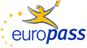 ‚00.2
‚Curriculum vitae Europass Curriculum vitae Europass Informaţii personaleInformaţii personaleNume / PrenumeNume / PrenumeOnisâi Minodora-Cezarina Onisâi Minodora-Cezarina Onisâi Minodora-Cezarina Onisâi Minodora-Cezarina Onisâi Minodora-Cezarina Onisâi Minodora-Cezarina Onisâi Minodora-Cezarina Onisâi Minodora-Cezarina Locul de muncă vizat / Domeniul ocupaţionalLocul de muncă vizat / Domeniul ocupaţionalExperienţa profesionalăExperienţa profesionalăMedic primar Hematologie ClinicaSef de lucrari UMF Carol Davila Bucuresti in cadrul disciplinei Medicina Interna si ingrijiri calificate, departamentul Discipline SpecificeDoctor in Stiinte Medicale - UMF Carol Davila Bucuresti- Medic primar Hematologie Clinica Ordinul MS nr. 988/2018 – examen promovat in sesiunea Iunie 2017, cu media generala: 9.88; certificat nr.: 13343/30.08.2017-Medic specialist Hematologie Clinica Ordinul MS nr. 23/2012 – examen promovat in sesiunea Octombrie 2011, cu media generala: 9.76;certificat nr.: 12434/16.01.2012.-Medic rezident Hematologie Clinica, Spitalul Universitar de Urgenta Bucuresti, Ianuarie 2007 – Decembrie 2011 (examen rezidentiat promovat in Noiembrie 2006, pozitia 11/2915)- Sef de lucrari UMF Carol Davila Bucuresti din Februarie 2017-Asistent Universitar UMF Carol Davila Bucuresti din Decembrie 2012- Preparator Universitar UMF Carol Davila Bucuresti din Octombrie 2008- Doctor in Stiinte Medicale UMF Carol Davila Bucuresti, din Decembrie 2012 – lucrare sustinuta public in Iulie 2012 – tema de cercetare: „Particularitati ale tabloului preeclampsiei – implicatiile modificarilor trombocitare”, sub indrumarea dlui. Prof. Univ. Dr. Radu Vladareanu, Clinica de Obstetrica-Ginecologie Spitalul Universitar de Urgenta Elias. Lucrarea a primit calificativul „Excelent” din partea comisiei.Medic primar Hematologie ClinicaSef de lucrari UMF Carol Davila Bucuresti in cadrul disciplinei Medicina Interna si ingrijiri calificate, departamentul Discipline SpecificeDoctor in Stiinte Medicale - UMF Carol Davila Bucuresti- Medic primar Hematologie Clinica Ordinul MS nr. 988/2018 – examen promovat in sesiunea Iunie 2017, cu media generala: 9.88; certificat nr.: 13343/30.08.2017-Medic specialist Hematologie Clinica Ordinul MS nr. 23/2012 – examen promovat in sesiunea Octombrie 2011, cu media generala: 9.76;certificat nr.: 12434/16.01.2012.-Medic rezident Hematologie Clinica, Spitalul Universitar de Urgenta Bucuresti, Ianuarie 2007 – Decembrie 2011 (examen rezidentiat promovat in Noiembrie 2006, pozitia 11/2915)- Sef de lucrari UMF Carol Davila Bucuresti din Februarie 2017-Asistent Universitar UMF Carol Davila Bucuresti din Decembrie 2012- Preparator Universitar UMF Carol Davila Bucuresti din Octombrie 2008- Doctor in Stiinte Medicale UMF Carol Davila Bucuresti, din Decembrie 2012 – lucrare sustinuta public in Iulie 2012 – tema de cercetare: „Particularitati ale tabloului preeclampsiei – implicatiile modificarilor trombocitare”, sub indrumarea dlui. Prof. Univ. Dr. Radu Vladareanu, Clinica de Obstetrica-Ginecologie Spitalul Universitar de Urgenta Elias. Lucrarea a primit calificativul „Excelent” din partea comisiei.Medic primar Hematologie ClinicaSef de lucrari UMF Carol Davila Bucuresti in cadrul disciplinei Medicina Interna si ingrijiri calificate, departamentul Discipline SpecificeDoctor in Stiinte Medicale - UMF Carol Davila Bucuresti- Medic primar Hematologie Clinica Ordinul MS nr. 988/2018 – examen promovat in sesiunea Iunie 2017, cu media generala: 9.88; certificat nr.: 13343/30.08.2017-Medic specialist Hematologie Clinica Ordinul MS nr. 23/2012 – examen promovat in sesiunea Octombrie 2011, cu media generala: 9.76;certificat nr.: 12434/16.01.2012.-Medic rezident Hematologie Clinica, Spitalul Universitar de Urgenta Bucuresti, Ianuarie 2007 – Decembrie 2011 (examen rezidentiat promovat in Noiembrie 2006, pozitia 11/2915)- Sef de lucrari UMF Carol Davila Bucuresti din Februarie 2017-Asistent Universitar UMF Carol Davila Bucuresti din Decembrie 2012- Preparator Universitar UMF Carol Davila Bucuresti din Octombrie 2008- Doctor in Stiinte Medicale UMF Carol Davila Bucuresti, din Decembrie 2012 – lucrare sustinuta public in Iulie 2012 – tema de cercetare: „Particularitati ale tabloului preeclampsiei – implicatiile modificarilor trombocitare”, sub indrumarea dlui. Prof. Univ. Dr. Radu Vladareanu, Clinica de Obstetrica-Ginecologie Spitalul Universitar de Urgenta Elias. Lucrarea a primit calificativul „Excelent” din partea comisiei.Medic primar Hematologie ClinicaSef de lucrari UMF Carol Davila Bucuresti in cadrul disciplinei Medicina Interna si ingrijiri calificate, departamentul Discipline SpecificeDoctor in Stiinte Medicale - UMF Carol Davila Bucuresti- Medic primar Hematologie Clinica Ordinul MS nr. 988/2018 – examen promovat in sesiunea Iunie 2017, cu media generala: 9.88; certificat nr.: 13343/30.08.2017-Medic specialist Hematologie Clinica Ordinul MS nr. 23/2012 – examen promovat in sesiunea Octombrie 2011, cu media generala: 9.76;certificat nr.: 12434/16.01.2012.-Medic rezident Hematologie Clinica, Spitalul Universitar de Urgenta Bucuresti, Ianuarie 2007 – Decembrie 2011 (examen rezidentiat promovat in Noiembrie 2006, pozitia 11/2915)- Sef de lucrari UMF Carol Davila Bucuresti din Februarie 2017-Asistent Universitar UMF Carol Davila Bucuresti din Decembrie 2012- Preparator Universitar UMF Carol Davila Bucuresti din Octombrie 2008- Doctor in Stiinte Medicale UMF Carol Davila Bucuresti, din Decembrie 2012 – lucrare sustinuta public in Iulie 2012 – tema de cercetare: „Particularitati ale tabloului preeclampsiei – implicatiile modificarilor trombocitare”, sub indrumarea dlui. Prof. Univ. Dr. Radu Vladareanu, Clinica de Obstetrica-Ginecologie Spitalul Universitar de Urgenta Elias. Lucrarea a primit calificativul „Excelent” din partea comisiei.Medic primar Hematologie ClinicaSef de lucrari UMF Carol Davila Bucuresti in cadrul disciplinei Medicina Interna si ingrijiri calificate, departamentul Discipline SpecificeDoctor in Stiinte Medicale - UMF Carol Davila Bucuresti- Medic primar Hematologie Clinica Ordinul MS nr. 988/2018 – examen promovat in sesiunea Iunie 2017, cu media generala: 9.88; certificat nr.: 13343/30.08.2017-Medic specialist Hematologie Clinica Ordinul MS nr. 23/2012 – examen promovat in sesiunea Octombrie 2011, cu media generala: 9.76;certificat nr.: 12434/16.01.2012.-Medic rezident Hematologie Clinica, Spitalul Universitar de Urgenta Bucuresti, Ianuarie 2007 – Decembrie 2011 (examen rezidentiat promovat in Noiembrie 2006, pozitia 11/2915)- Sef de lucrari UMF Carol Davila Bucuresti din Februarie 2017-Asistent Universitar UMF Carol Davila Bucuresti din Decembrie 2012- Preparator Universitar UMF Carol Davila Bucuresti din Octombrie 2008- Doctor in Stiinte Medicale UMF Carol Davila Bucuresti, din Decembrie 2012 – lucrare sustinuta public in Iulie 2012 – tema de cercetare: „Particularitati ale tabloului preeclampsiei – implicatiile modificarilor trombocitare”, sub indrumarea dlui. Prof. Univ. Dr. Radu Vladareanu, Clinica de Obstetrica-Ginecologie Spitalul Universitar de Urgenta Elias. Lucrarea a primit calificativul „Excelent” din partea comisiei.Medic primar Hematologie ClinicaSef de lucrari UMF Carol Davila Bucuresti in cadrul disciplinei Medicina Interna si ingrijiri calificate, departamentul Discipline SpecificeDoctor in Stiinte Medicale - UMF Carol Davila Bucuresti- Medic primar Hematologie Clinica Ordinul MS nr. 988/2018 – examen promovat in sesiunea Iunie 2017, cu media generala: 9.88; certificat nr.: 13343/30.08.2017-Medic specialist Hematologie Clinica Ordinul MS nr. 23/2012 – examen promovat in sesiunea Octombrie 2011, cu media generala: 9.76;certificat nr.: 12434/16.01.2012.-Medic rezident Hematologie Clinica, Spitalul Universitar de Urgenta Bucuresti, Ianuarie 2007 – Decembrie 2011 (examen rezidentiat promovat in Noiembrie 2006, pozitia 11/2915)- Sef de lucrari UMF Carol Davila Bucuresti din Februarie 2017-Asistent Universitar UMF Carol Davila Bucuresti din Decembrie 2012- Preparator Universitar UMF Carol Davila Bucuresti din Octombrie 2008- Doctor in Stiinte Medicale UMF Carol Davila Bucuresti, din Decembrie 2012 – lucrare sustinuta public in Iulie 2012 – tema de cercetare: „Particularitati ale tabloului preeclampsiei – implicatiile modificarilor trombocitare”, sub indrumarea dlui. Prof. Univ. Dr. Radu Vladareanu, Clinica de Obstetrica-Ginecologie Spitalul Universitar de Urgenta Elias. Lucrarea a primit calificativul „Excelent” din partea comisiei.Medic primar Hematologie ClinicaSef de lucrari UMF Carol Davila Bucuresti in cadrul disciplinei Medicina Interna si ingrijiri calificate, departamentul Discipline SpecificeDoctor in Stiinte Medicale - UMF Carol Davila Bucuresti- Medic primar Hematologie Clinica Ordinul MS nr. 988/2018 – examen promovat in sesiunea Iunie 2017, cu media generala: 9.88; certificat nr.: 13343/30.08.2017-Medic specialist Hematologie Clinica Ordinul MS nr. 23/2012 – examen promovat in sesiunea Octombrie 2011, cu media generala: 9.76;certificat nr.: 12434/16.01.2012.-Medic rezident Hematologie Clinica, Spitalul Universitar de Urgenta Bucuresti, Ianuarie 2007 – Decembrie 2011 (examen rezidentiat promovat in Noiembrie 2006, pozitia 11/2915)- Sef de lucrari UMF Carol Davila Bucuresti din Februarie 2017-Asistent Universitar UMF Carol Davila Bucuresti din Decembrie 2012- Preparator Universitar UMF Carol Davila Bucuresti din Octombrie 2008- Doctor in Stiinte Medicale UMF Carol Davila Bucuresti, din Decembrie 2012 – lucrare sustinuta public in Iulie 2012 – tema de cercetare: „Particularitati ale tabloului preeclampsiei – implicatiile modificarilor trombocitare”, sub indrumarea dlui. Prof. Univ. Dr. Radu Vladareanu, Clinica de Obstetrica-Ginecologie Spitalul Universitar de Urgenta Elias. Lucrarea a primit calificativul „Excelent” din partea comisiei.Medic primar Hematologie ClinicaSef de lucrari UMF Carol Davila Bucuresti in cadrul disciplinei Medicina Interna si ingrijiri calificate, departamentul Discipline SpecificeDoctor in Stiinte Medicale - UMF Carol Davila Bucuresti- Medic primar Hematologie Clinica Ordinul MS nr. 988/2018 – examen promovat in sesiunea Iunie 2017, cu media generala: 9.88; certificat nr.: 13343/30.08.2017-Medic specialist Hematologie Clinica Ordinul MS nr. 23/2012 – examen promovat in sesiunea Octombrie 2011, cu media generala: 9.76;certificat nr.: 12434/16.01.2012.-Medic rezident Hematologie Clinica, Spitalul Universitar de Urgenta Bucuresti, Ianuarie 2007 – Decembrie 2011 (examen rezidentiat promovat in Noiembrie 2006, pozitia 11/2915)- Sef de lucrari UMF Carol Davila Bucuresti din Februarie 2017-Asistent Universitar UMF Carol Davila Bucuresti din Decembrie 2012- Preparator Universitar UMF Carol Davila Bucuresti din Octombrie 2008- Doctor in Stiinte Medicale UMF Carol Davila Bucuresti, din Decembrie 2012 – lucrare sustinuta public in Iulie 2012 – tema de cercetare: „Particularitati ale tabloului preeclampsiei – implicatiile modificarilor trombocitare”, sub indrumarea dlui. Prof. Univ. Dr. Radu Vladareanu, Clinica de Obstetrica-Ginecologie Spitalul Universitar de Urgenta Elias. Lucrarea a primit calificativul „Excelent” din partea comisiei.Educaţie şi formareEducaţie şi formareDin august 2017 – prezent: medic primar Hematologie Clinica Spitalul Universitar de Urgenta BucurestiIanuarie 2012 – August 2017 – medic specialist Hematologie Clinica Spitalul Universitar de Urgenta Bucuresti. 2007-2011:Rezidentiat Hematologie Clinica Spitalul Universitar de Urgenta Bucuresti; in timpul rezidentiatului: pregatire in Medicina Interna, Hemobiologie-Transfuzii, Neurologie, Boli Infectioase, Bioetica2000 – 2006: Universitatea de Medicina si Farmacie Carol Davila, Bucuresti, Romania – absolvita in Septembrie 2006, cu media generala 9.80 (pozitia 4/568), Teza de licenta cu tema: Tabloul Clinic si Paraclinic in Limfomul Hodgkin Avansat – nota 10; Diploma de Doctor – Medic nr. 347 / 10.10.2006, eliberata de UMF Carol Davila Bucuresti, Facultatea de Medicina Generala Certificat de libera practica nr. B07-3606/3In timpul Facultatii – pregatire voluntara Medicina Interna, Hematologie1996-2000: Colegiul National Sf. Sava Bucuresti, sectie Fizica-Chimie.Din august 2017 – prezent: medic primar Hematologie Clinica Spitalul Universitar de Urgenta BucurestiIanuarie 2012 – August 2017 – medic specialist Hematologie Clinica Spitalul Universitar de Urgenta Bucuresti. 2007-2011:Rezidentiat Hematologie Clinica Spitalul Universitar de Urgenta Bucuresti; in timpul rezidentiatului: pregatire in Medicina Interna, Hemobiologie-Transfuzii, Neurologie, Boli Infectioase, Bioetica2000 – 2006: Universitatea de Medicina si Farmacie Carol Davila, Bucuresti, Romania – absolvita in Septembrie 2006, cu media generala 9.80 (pozitia 4/568), Teza de licenta cu tema: Tabloul Clinic si Paraclinic in Limfomul Hodgkin Avansat – nota 10; Diploma de Doctor – Medic nr. 347 / 10.10.2006, eliberata de UMF Carol Davila Bucuresti, Facultatea de Medicina Generala Certificat de libera practica nr. B07-3606/3In timpul Facultatii – pregatire voluntara Medicina Interna, Hematologie1996-2000: Colegiul National Sf. Sava Bucuresti, sectie Fizica-Chimie.Din august 2017 – prezent: medic primar Hematologie Clinica Spitalul Universitar de Urgenta BucurestiIanuarie 2012 – August 2017 – medic specialist Hematologie Clinica Spitalul Universitar de Urgenta Bucuresti. 2007-2011:Rezidentiat Hematologie Clinica Spitalul Universitar de Urgenta Bucuresti; in timpul rezidentiatului: pregatire in Medicina Interna, Hemobiologie-Transfuzii, Neurologie, Boli Infectioase, Bioetica2000 – 2006: Universitatea de Medicina si Farmacie Carol Davila, Bucuresti, Romania – absolvita in Septembrie 2006, cu media generala 9.80 (pozitia 4/568), Teza de licenta cu tema: Tabloul Clinic si Paraclinic in Limfomul Hodgkin Avansat – nota 10; Diploma de Doctor – Medic nr. 347 / 10.10.2006, eliberata de UMF Carol Davila Bucuresti, Facultatea de Medicina Generala Certificat de libera practica nr. B07-3606/3In timpul Facultatii – pregatire voluntara Medicina Interna, Hematologie1996-2000: Colegiul National Sf. Sava Bucuresti, sectie Fizica-Chimie.Din august 2017 – prezent: medic primar Hematologie Clinica Spitalul Universitar de Urgenta BucurestiIanuarie 2012 – August 2017 – medic specialist Hematologie Clinica Spitalul Universitar de Urgenta Bucuresti. 2007-2011:Rezidentiat Hematologie Clinica Spitalul Universitar de Urgenta Bucuresti; in timpul rezidentiatului: pregatire in Medicina Interna, Hemobiologie-Transfuzii, Neurologie, Boli Infectioase, Bioetica2000 – 2006: Universitatea de Medicina si Farmacie Carol Davila, Bucuresti, Romania – absolvita in Septembrie 2006, cu media generala 9.80 (pozitia 4/568), Teza de licenta cu tema: Tabloul Clinic si Paraclinic in Limfomul Hodgkin Avansat – nota 10; Diploma de Doctor – Medic nr. 347 / 10.10.2006, eliberata de UMF Carol Davila Bucuresti, Facultatea de Medicina Generala Certificat de libera practica nr. B07-3606/3In timpul Facultatii – pregatire voluntara Medicina Interna, Hematologie1996-2000: Colegiul National Sf. Sava Bucuresti, sectie Fizica-Chimie.Din august 2017 – prezent: medic primar Hematologie Clinica Spitalul Universitar de Urgenta BucurestiIanuarie 2012 – August 2017 – medic specialist Hematologie Clinica Spitalul Universitar de Urgenta Bucuresti. 2007-2011:Rezidentiat Hematologie Clinica Spitalul Universitar de Urgenta Bucuresti; in timpul rezidentiatului: pregatire in Medicina Interna, Hemobiologie-Transfuzii, Neurologie, Boli Infectioase, Bioetica2000 – 2006: Universitatea de Medicina si Farmacie Carol Davila, Bucuresti, Romania – absolvita in Septembrie 2006, cu media generala 9.80 (pozitia 4/568), Teza de licenta cu tema: Tabloul Clinic si Paraclinic in Limfomul Hodgkin Avansat – nota 10; Diploma de Doctor – Medic nr. 347 / 10.10.2006, eliberata de UMF Carol Davila Bucuresti, Facultatea de Medicina Generala Certificat de libera practica nr. B07-3606/3In timpul Facultatii – pregatire voluntara Medicina Interna, Hematologie1996-2000: Colegiul National Sf. Sava Bucuresti, sectie Fizica-Chimie.Din august 2017 – prezent: medic primar Hematologie Clinica Spitalul Universitar de Urgenta BucurestiIanuarie 2012 – August 2017 – medic specialist Hematologie Clinica Spitalul Universitar de Urgenta Bucuresti. 2007-2011:Rezidentiat Hematologie Clinica Spitalul Universitar de Urgenta Bucuresti; in timpul rezidentiatului: pregatire in Medicina Interna, Hemobiologie-Transfuzii, Neurologie, Boli Infectioase, Bioetica2000 – 2006: Universitatea de Medicina si Farmacie Carol Davila, Bucuresti, Romania – absolvita in Septembrie 2006, cu media generala 9.80 (pozitia 4/568), Teza de licenta cu tema: Tabloul Clinic si Paraclinic in Limfomul Hodgkin Avansat – nota 10; Diploma de Doctor – Medic nr. 347 / 10.10.2006, eliberata de UMF Carol Davila Bucuresti, Facultatea de Medicina Generala Certificat de libera practica nr. B07-3606/3In timpul Facultatii – pregatire voluntara Medicina Interna, Hematologie1996-2000: Colegiul National Sf. Sava Bucuresti, sectie Fizica-Chimie.Din august 2017 – prezent: medic primar Hematologie Clinica Spitalul Universitar de Urgenta BucurestiIanuarie 2012 – August 2017 – medic specialist Hematologie Clinica Spitalul Universitar de Urgenta Bucuresti. 2007-2011:Rezidentiat Hematologie Clinica Spitalul Universitar de Urgenta Bucuresti; in timpul rezidentiatului: pregatire in Medicina Interna, Hemobiologie-Transfuzii, Neurologie, Boli Infectioase, Bioetica2000 – 2006: Universitatea de Medicina si Farmacie Carol Davila, Bucuresti, Romania – absolvita in Septembrie 2006, cu media generala 9.80 (pozitia 4/568), Teza de licenta cu tema: Tabloul Clinic si Paraclinic in Limfomul Hodgkin Avansat – nota 10; Diploma de Doctor – Medic nr. 347 / 10.10.2006, eliberata de UMF Carol Davila Bucuresti, Facultatea de Medicina Generala Certificat de libera practica nr. B07-3606/3In timpul Facultatii – pregatire voluntara Medicina Interna, Hematologie1996-2000: Colegiul National Sf. Sava Bucuresti, sectie Fizica-Chimie.Din august 2017 – prezent: medic primar Hematologie Clinica Spitalul Universitar de Urgenta BucurestiIanuarie 2012 – August 2017 – medic specialist Hematologie Clinica Spitalul Universitar de Urgenta Bucuresti. 2007-2011:Rezidentiat Hematologie Clinica Spitalul Universitar de Urgenta Bucuresti; in timpul rezidentiatului: pregatire in Medicina Interna, Hemobiologie-Transfuzii, Neurologie, Boli Infectioase, Bioetica2000 – 2006: Universitatea de Medicina si Farmacie Carol Davila, Bucuresti, Romania – absolvita in Septembrie 2006, cu media generala 9.80 (pozitia 4/568), Teza de licenta cu tema: Tabloul Clinic si Paraclinic in Limfomul Hodgkin Avansat – nota 10; Diploma de Doctor – Medic nr. 347 / 10.10.2006, eliberata de UMF Carol Davila Bucuresti, Facultatea de Medicina Generala Certificat de libera practica nr. B07-3606/3In timpul Facultatii – pregatire voluntara Medicina Interna, Hematologie1996-2000: Colegiul National Sf. Sava Bucuresti, sectie Fizica-Chimie.Aptitudini şi competenţe personaleAptitudini şi competenţe personaleLimba maternăLimba maternăRomanaRomanaRomanaRomanaRomanaRomanaRomanaRomanaLimbi străinecunoscuteLimbi străinecunoscuteAutoevaluareAutoevaluareÎnţelegereÎnţelegereÎnţelegereVorbireVorbireVorbireScriereNivel european (*)Nivel european (*)AscultareCitireCitireParticipare la conversaţieDiscurs oralDiscurs oralExprimare scrisăEnglezaEnglezaC1C1C1C1C1C1C1FrancezaFrancezaB2B2B2B2B2B2B2GermanaGermanaA2A2A2A2A2A2A2Competenţe şi abilităţi socialeCompetenţe şi abilităţi socialeBune abilitati de comunicare interpersonala, adaptabilitate, orientare spre rezultate; activitate clinica, interactiune zilnica cu pacientii, capacitate de a intretine o buna relatie medic - pacient; activitate de predare (lucrari practice studenti MG, modul engleza, FMAM)Bune abilitati de comunicare interpersonala, adaptabilitate, orientare spre rezultate; activitate clinica, interactiune zilnica cu pacientii, capacitate de a intretine o buna relatie medic - pacient; activitate de predare (lucrari practice studenti MG, modul engleza, FMAM)Bune abilitati de comunicare interpersonala, adaptabilitate, orientare spre rezultate; activitate clinica, interactiune zilnica cu pacientii, capacitate de a intretine o buna relatie medic - pacient; activitate de predare (lucrari practice studenti MG, modul engleza, FMAM)Bune abilitati de comunicare interpersonala, adaptabilitate, orientare spre rezultate; activitate clinica, interactiune zilnica cu pacientii, capacitate de a intretine o buna relatie medic - pacient; activitate de predare (lucrari practice studenti MG, modul engleza, FMAM)Bune abilitati de comunicare interpersonala, adaptabilitate, orientare spre rezultate; activitate clinica, interactiune zilnica cu pacientii, capacitate de a intretine o buna relatie medic - pacient; activitate de predare (lucrari practice studenti MG, modul engleza, FMAM)Bune abilitati de comunicare interpersonala, adaptabilitate, orientare spre rezultate; activitate clinica, interactiune zilnica cu pacientii, capacitate de a intretine o buna relatie medic - pacient; activitate de predare (lucrari practice studenti MG, modul engleza, FMAM)Bune abilitati de comunicare interpersonala, adaptabilitate, orientare spre rezultate; activitate clinica, interactiune zilnica cu pacientii, capacitate de a intretine o buna relatie medic - pacient; activitate de predare (lucrari practice studenti MG, modul engleza, FMAM)Bune abilitati de comunicare interpersonala, adaptabilitate, orientare spre rezultate; activitate clinica, interactiune zilnica cu pacientii, capacitate de a intretine o buna relatie medic - pacient; activitate de predare (lucrari practice studenti MG, modul engleza, FMAM)Competenţe şi aptitudini organizatoriceCompetenţe şi aptitudini organizatoriceCalitati organizatorice foarte bune; participarea in comitetul de organizare de evenimente stiintifice (3 mese rotunde – 2009, 2010, 2011); initiativa, spirit de echipaCalitati organizatorice foarte bune; participarea in comitetul de organizare de evenimente stiintifice (3 mese rotunde – 2009, 2010, 2011); initiativa, spirit de echipaCalitati organizatorice foarte bune; participarea in comitetul de organizare de evenimente stiintifice (3 mese rotunde – 2009, 2010, 2011); initiativa, spirit de echipaCalitati organizatorice foarte bune; participarea in comitetul de organizare de evenimente stiintifice (3 mese rotunde – 2009, 2010, 2011); initiativa, spirit de echipaCalitati organizatorice foarte bune; participarea in comitetul de organizare de evenimente stiintifice (3 mese rotunde – 2009, 2010, 2011); initiativa, spirit de echipaCalitati organizatorice foarte bune; participarea in comitetul de organizare de evenimente stiintifice (3 mese rotunde – 2009, 2010, 2011); initiativa, spirit de echipaCalitati organizatorice foarte bune; participarea in comitetul de organizare de evenimente stiintifice (3 mese rotunde – 2009, 2010, 2011); initiativa, spirit de echipaCalitati organizatorice foarte bune; participarea in comitetul de organizare de evenimente stiintifice (3 mese rotunde – 2009, 2010, 2011); initiativa, spirit de echipaCompetenţe şi aptitudini tehniceCompetenţe şi aptitudini tehnicePregatire si experienta in morfologie hematologica si flowcitometrie.Pregatire si experienta in morfologie hematologica si flowcitometrie.Pregatire si experienta in morfologie hematologica si flowcitometrie.Pregatire si experienta in morfologie hematologica si flowcitometrie.Pregatire si experienta in morfologie hematologica si flowcitometrie.Pregatire si experienta in morfologie hematologica si flowcitometrie.Pregatire si experienta in morfologie hematologica si flowcitometrie.Pregatire si experienta in morfologie hematologica si flowcitometrie.Competenţe şi aptitudini de utilizare a calculatoruluiCompetenţe şi aptitudini de utilizare a calculatoruluiCompetente foarte bune de operare a calculatorului(Windows): Microsoft Office, statistical analysis (SPSS, Epi Info)Competente foarte bune de operare a calculatorului(Windows): Microsoft Office, statistical analysis (SPSS, Epi Info)Competente foarte bune de operare a calculatorului(Windows): Microsoft Office, statistical analysis (SPSS, Epi Info)Competente foarte bune de operare a calculatorului(Windows): Microsoft Office, statistical analysis (SPSS, Epi Info)Competente foarte bune de operare a calculatorului(Windows): Microsoft Office, statistical analysis (SPSS, Epi Info)Competente foarte bune de operare a calculatorului(Windows): Microsoft Office, statistical analysis (SPSS, Epi Info)Competente foarte bune de operare a calculatorului(Windows): Microsoft Office, statistical analysis (SPSS, Epi Info)Competente foarte bune de operare a calculatorului(Windows): Microsoft Office, statistical analysis (SPSS, Epi Info)Competenţe şi aptitudini artisticeCompetenţe şi aptitudini artisticeN/AN/AN/AN/AN/AN/AN/AN/APermis(e) de conducerePermis(e) de conducerePermis de conducere categoria BPermis de conducere categoria BPermis de conducere categoria BPermis de conducere categoria BPermis de conducere categoria BPermis de conducere categoria BPermis de conducere categoria BPermis de conducere categoria BActivitate de cercetareActivitate de cercetareMembru in echipa de cercetare in 3 studii clinice internationale.Membru in echipa de cercetare in 5 Granturi Nationale:1.	MULTRO: Studiul complex multidisciplinar al trombocitului in sindroamele mieloproliferative si mielodisplazice, Director de proiect: Prof. Dr. Ana-Maria Vladareanu, Grant CEEX 2005, contract nr. 62 / 2005; Desfasurare: 2005-20082.	LIMFO-VIR: Corelarea metodelor de diagnostic privind evaluarea implicarii virusurilor hepatitice in limfoproliferarile cronice – prevalenta infectiei si identificarea unor mecanisme moleculare implicate in oncogeneza; Director de proiect: Conf. Dr. Victoria Arama, Contract: 41-012 / 2007; Desfasurare: 2007-20103.	LMCROM: Monitorizarea moleculara a oncogenei hibrid BCR-ABL in leucemia mieloida cronica (LMC) prin PCR real time cantitativ: fondarea registrului national pentru pacientii cu LMC; Director de proiect: Conf. Dr. Daniel Coriu, Contract: 41-087 / 2007; Desfasurare: 2007-20104.	BAC-LC: Biomarkeri si agenti de chimiopreventie in limfoproliferarile cronice, Director de proiect: Dr. Viviana Roman, cercetator stiintific. Contractare: 62-087 / 2008; Desfasurare 2008-2011.5.	Program structural: RO19.10 – “Improved health care for High Risk Pregnancy, premature birth and haematological diseases” in cadrul Norwegian Financial Mechanism 2009-2014; Norway Grants, initiat de SUUB prin colaborarea Clinicilor Obstetrica-Ginecologie, Hematologie si Neonatologie. Aria programului: Inițiative în Sănătatea Publică; durata 14 luni (2015-2016)Scopul programului: proiect-pilot vizand creșterea asistenței medicale de specialitate pentru nou-născuți, reducerea morbidității și mortalității materno-fetale asociate cu trombofilie prin introducerea de teste și algoritmi de diagnostic mai bune, precum și servicii medicale îmbunătățite pentru pacienții cu boli maligne hematologice, prin sporirea capacității SUUB de a oferi proceduri de diagnostic moderne.Membru in echipa de cercetare in 3 studii clinice internationale.Membru in echipa de cercetare in 5 Granturi Nationale:1.	MULTRO: Studiul complex multidisciplinar al trombocitului in sindroamele mieloproliferative si mielodisplazice, Director de proiect: Prof. Dr. Ana-Maria Vladareanu, Grant CEEX 2005, contract nr. 62 / 2005; Desfasurare: 2005-20082.	LIMFO-VIR: Corelarea metodelor de diagnostic privind evaluarea implicarii virusurilor hepatitice in limfoproliferarile cronice – prevalenta infectiei si identificarea unor mecanisme moleculare implicate in oncogeneza; Director de proiect: Conf. Dr. Victoria Arama, Contract: 41-012 / 2007; Desfasurare: 2007-20103.	LMCROM: Monitorizarea moleculara a oncogenei hibrid BCR-ABL in leucemia mieloida cronica (LMC) prin PCR real time cantitativ: fondarea registrului national pentru pacientii cu LMC; Director de proiect: Conf. Dr. Daniel Coriu, Contract: 41-087 / 2007; Desfasurare: 2007-20104.	BAC-LC: Biomarkeri si agenti de chimiopreventie in limfoproliferarile cronice, Director de proiect: Dr. Viviana Roman, cercetator stiintific. Contractare: 62-087 / 2008; Desfasurare 2008-2011.5.	Program structural: RO19.10 – “Improved health care for High Risk Pregnancy, premature birth and haematological diseases” in cadrul Norwegian Financial Mechanism 2009-2014; Norway Grants, initiat de SUUB prin colaborarea Clinicilor Obstetrica-Ginecologie, Hematologie si Neonatologie. Aria programului: Inițiative în Sănătatea Publică; durata 14 luni (2015-2016)Scopul programului: proiect-pilot vizand creșterea asistenței medicale de specialitate pentru nou-născuți, reducerea morbidității și mortalității materno-fetale asociate cu trombofilie prin introducerea de teste și algoritmi de diagnostic mai bune, precum și servicii medicale îmbunătățite pentru pacienții cu boli maligne hematologice, prin sporirea capacității SUUB de a oferi proceduri de diagnostic moderne.Membru in echipa de cercetare in 3 studii clinice internationale.Membru in echipa de cercetare in 5 Granturi Nationale:1.	MULTRO: Studiul complex multidisciplinar al trombocitului in sindroamele mieloproliferative si mielodisplazice, Director de proiect: Prof. Dr. Ana-Maria Vladareanu, Grant CEEX 2005, contract nr. 62 / 2005; Desfasurare: 2005-20082.	LIMFO-VIR: Corelarea metodelor de diagnostic privind evaluarea implicarii virusurilor hepatitice in limfoproliferarile cronice – prevalenta infectiei si identificarea unor mecanisme moleculare implicate in oncogeneza; Director de proiect: Conf. Dr. Victoria Arama, Contract: 41-012 / 2007; Desfasurare: 2007-20103.	LMCROM: Monitorizarea moleculara a oncogenei hibrid BCR-ABL in leucemia mieloida cronica (LMC) prin PCR real time cantitativ: fondarea registrului national pentru pacientii cu LMC; Director de proiect: Conf. Dr. Daniel Coriu, Contract: 41-087 / 2007; Desfasurare: 2007-20104.	BAC-LC: Biomarkeri si agenti de chimiopreventie in limfoproliferarile cronice, Director de proiect: Dr. Viviana Roman, cercetator stiintific. Contractare: 62-087 / 2008; Desfasurare 2008-2011.5.	Program structural: RO19.10 – “Improved health care for High Risk Pregnancy, premature birth and haematological diseases” in cadrul Norwegian Financial Mechanism 2009-2014; Norway Grants, initiat de SUUB prin colaborarea Clinicilor Obstetrica-Ginecologie, Hematologie si Neonatologie. Aria programului: Inițiative în Sănătatea Publică; durata 14 luni (2015-2016)Scopul programului: proiect-pilot vizand creșterea asistenței medicale de specialitate pentru nou-născuți, reducerea morbidității și mortalității materno-fetale asociate cu trombofilie prin introducerea de teste și algoritmi de diagnostic mai bune, precum și servicii medicale îmbunătățite pentru pacienții cu boli maligne hematologice, prin sporirea capacității SUUB de a oferi proceduri de diagnostic moderne.Membru in echipa de cercetare in 3 studii clinice internationale.Membru in echipa de cercetare in 5 Granturi Nationale:1.	MULTRO: Studiul complex multidisciplinar al trombocitului in sindroamele mieloproliferative si mielodisplazice, Director de proiect: Prof. Dr. Ana-Maria Vladareanu, Grant CEEX 2005, contract nr. 62 / 2005; Desfasurare: 2005-20082.	LIMFO-VIR: Corelarea metodelor de diagnostic privind evaluarea implicarii virusurilor hepatitice in limfoproliferarile cronice – prevalenta infectiei si identificarea unor mecanisme moleculare implicate in oncogeneza; Director de proiect: Conf. Dr. Victoria Arama, Contract: 41-012 / 2007; Desfasurare: 2007-20103.	LMCROM: Monitorizarea moleculara a oncogenei hibrid BCR-ABL in leucemia mieloida cronica (LMC) prin PCR real time cantitativ: fondarea registrului national pentru pacientii cu LMC; Director de proiect: Conf. Dr. Daniel Coriu, Contract: 41-087 / 2007; Desfasurare: 2007-20104.	BAC-LC: Biomarkeri si agenti de chimiopreventie in limfoproliferarile cronice, Director de proiect: Dr. Viviana Roman, cercetator stiintific. Contractare: 62-087 / 2008; Desfasurare 2008-2011.5.	Program structural: RO19.10 – “Improved health care for High Risk Pregnancy, premature birth and haematological diseases” in cadrul Norwegian Financial Mechanism 2009-2014; Norway Grants, initiat de SUUB prin colaborarea Clinicilor Obstetrica-Ginecologie, Hematologie si Neonatologie. Aria programului: Inițiative în Sănătatea Publică; durata 14 luni (2015-2016)Scopul programului: proiect-pilot vizand creșterea asistenței medicale de specialitate pentru nou-născuți, reducerea morbidității și mortalității materno-fetale asociate cu trombofilie prin introducerea de teste și algoritmi de diagnostic mai bune, precum și servicii medicale îmbunătățite pentru pacienții cu boli maligne hematologice, prin sporirea capacității SUUB de a oferi proceduri de diagnostic moderne.Membru in echipa de cercetare in 3 studii clinice internationale.Membru in echipa de cercetare in 5 Granturi Nationale:1.	MULTRO: Studiul complex multidisciplinar al trombocitului in sindroamele mieloproliferative si mielodisplazice, Director de proiect: Prof. Dr. Ana-Maria Vladareanu, Grant CEEX 2005, contract nr. 62 / 2005; Desfasurare: 2005-20082.	LIMFO-VIR: Corelarea metodelor de diagnostic privind evaluarea implicarii virusurilor hepatitice in limfoproliferarile cronice – prevalenta infectiei si identificarea unor mecanisme moleculare implicate in oncogeneza; Director de proiect: Conf. Dr. Victoria Arama, Contract: 41-012 / 2007; Desfasurare: 2007-20103.	LMCROM: Monitorizarea moleculara a oncogenei hibrid BCR-ABL in leucemia mieloida cronica (LMC) prin PCR real time cantitativ: fondarea registrului national pentru pacientii cu LMC; Director de proiect: Conf. Dr. Daniel Coriu, Contract: 41-087 / 2007; Desfasurare: 2007-20104.	BAC-LC: Biomarkeri si agenti de chimiopreventie in limfoproliferarile cronice, Director de proiect: Dr. Viviana Roman, cercetator stiintific. Contractare: 62-087 / 2008; Desfasurare 2008-2011.5.	Program structural: RO19.10 – “Improved health care for High Risk Pregnancy, premature birth and haematological diseases” in cadrul Norwegian Financial Mechanism 2009-2014; Norway Grants, initiat de SUUB prin colaborarea Clinicilor Obstetrica-Ginecologie, Hematologie si Neonatologie. Aria programului: Inițiative în Sănătatea Publică; durata 14 luni (2015-2016)Scopul programului: proiect-pilot vizand creșterea asistenței medicale de specialitate pentru nou-născuți, reducerea morbidității și mortalității materno-fetale asociate cu trombofilie prin introducerea de teste și algoritmi de diagnostic mai bune, precum și servicii medicale îmbunătățite pentru pacienții cu boli maligne hematologice, prin sporirea capacității SUUB de a oferi proceduri de diagnostic moderne.Membru in echipa de cercetare in 3 studii clinice internationale.Membru in echipa de cercetare in 5 Granturi Nationale:1.	MULTRO: Studiul complex multidisciplinar al trombocitului in sindroamele mieloproliferative si mielodisplazice, Director de proiect: Prof. Dr. Ana-Maria Vladareanu, Grant CEEX 2005, contract nr. 62 / 2005; Desfasurare: 2005-20082.	LIMFO-VIR: Corelarea metodelor de diagnostic privind evaluarea implicarii virusurilor hepatitice in limfoproliferarile cronice – prevalenta infectiei si identificarea unor mecanisme moleculare implicate in oncogeneza; Director de proiect: Conf. Dr. Victoria Arama, Contract: 41-012 / 2007; Desfasurare: 2007-20103.	LMCROM: Monitorizarea moleculara a oncogenei hibrid BCR-ABL in leucemia mieloida cronica (LMC) prin PCR real time cantitativ: fondarea registrului national pentru pacientii cu LMC; Director de proiect: Conf. Dr. Daniel Coriu, Contract: 41-087 / 2007; Desfasurare: 2007-20104.	BAC-LC: Biomarkeri si agenti de chimiopreventie in limfoproliferarile cronice, Director de proiect: Dr. Viviana Roman, cercetator stiintific. Contractare: 62-087 / 2008; Desfasurare 2008-2011.5.	Program structural: RO19.10 – “Improved health care for High Risk Pregnancy, premature birth and haematological diseases” in cadrul Norwegian Financial Mechanism 2009-2014; Norway Grants, initiat de SUUB prin colaborarea Clinicilor Obstetrica-Ginecologie, Hematologie si Neonatologie. Aria programului: Inițiative în Sănătatea Publică; durata 14 luni (2015-2016)Scopul programului: proiect-pilot vizand creșterea asistenței medicale de specialitate pentru nou-născuți, reducerea morbidității și mortalității materno-fetale asociate cu trombofilie prin introducerea de teste și algoritmi de diagnostic mai bune, precum și servicii medicale îmbunătățite pentru pacienții cu boli maligne hematologice, prin sporirea capacității SUUB de a oferi proceduri de diagnostic moderne.Membru in echipa de cercetare in 3 studii clinice internationale.Membru in echipa de cercetare in 5 Granturi Nationale:1.	MULTRO: Studiul complex multidisciplinar al trombocitului in sindroamele mieloproliferative si mielodisplazice, Director de proiect: Prof. Dr. Ana-Maria Vladareanu, Grant CEEX 2005, contract nr. 62 / 2005; Desfasurare: 2005-20082.	LIMFO-VIR: Corelarea metodelor de diagnostic privind evaluarea implicarii virusurilor hepatitice in limfoproliferarile cronice – prevalenta infectiei si identificarea unor mecanisme moleculare implicate in oncogeneza; Director de proiect: Conf. Dr. Victoria Arama, Contract: 41-012 / 2007; Desfasurare: 2007-20103.	LMCROM: Monitorizarea moleculara a oncogenei hibrid BCR-ABL in leucemia mieloida cronica (LMC) prin PCR real time cantitativ: fondarea registrului national pentru pacientii cu LMC; Director de proiect: Conf. Dr. Daniel Coriu, Contract: 41-087 / 2007; Desfasurare: 2007-20104.	BAC-LC: Biomarkeri si agenti de chimiopreventie in limfoproliferarile cronice, Director de proiect: Dr. Viviana Roman, cercetator stiintific. Contractare: 62-087 / 2008; Desfasurare 2008-2011.5.	Program structural: RO19.10 – “Improved health care for High Risk Pregnancy, premature birth and haematological diseases” in cadrul Norwegian Financial Mechanism 2009-2014; Norway Grants, initiat de SUUB prin colaborarea Clinicilor Obstetrica-Ginecologie, Hematologie si Neonatologie. Aria programului: Inițiative în Sănătatea Publică; durata 14 luni (2015-2016)Scopul programului: proiect-pilot vizand creșterea asistenței medicale de specialitate pentru nou-născuți, reducerea morbidității și mortalității materno-fetale asociate cu trombofilie prin introducerea de teste și algoritmi de diagnostic mai bune, precum și servicii medicale îmbunătățite pentru pacienții cu boli maligne hematologice, prin sporirea capacității SUUB de a oferi proceduri de diagnostic moderne.Membru in echipa de cercetare in 3 studii clinice internationale.Membru in echipa de cercetare in 5 Granturi Nationale:1.	MULTRO: Studiul complex multidisciplinar al trombocitului in sindroamele mieloproliferative si mielodisplazice, Director de proiect: Prof. Dr. Ana-Maria Vladareanu, Grant CEEX 2005, contract nr. 62 / 2005; Desfasurare: 2005-20082.	LIMFO-VIR: Corelarea metodelor de diagnostic privind evaluarea implicarii virusurilor hepatitice in limfoproliferarile cronice – prevalenta infectiei si identificarea unor mecanisme moleculare implicate in oncogeneza; Director de proiect: Conf. Dr. Victoria Arama, Contract: 41-012 / 2007; Desfasurare: 2007-20103.	LMCROM: Monitorizarea moleculara a oncogenei hibrid BCR-ABL in leucemia mieloida cronica (LMC) prin PCR real time cantitativ: fondarea registrului national pentru pacientii cu LMC; Director de proiect: Conf. Dr. Daniel Coriu, Contract: 41-087 / 2007; Desfasurare: 2007-20104.	BAC-LC: Biomarkeri si agenti de chimiopreventie in limfoproliferarile cronice, Director de proiect: Dr. Viviana Roman, cercetator stiintific. Contractare: 62-087 / 2008; Desfasurare 2008-2011.5.	Program structural: RO19.10 – “Improved health care for High Risk Pregnancy, premature birth and haematological diseases” in cadrul Norwegian Financial Mechanism 2009-2014; Norway Grants, initiat de SUUB prin colaborarea Clinicilor Obstetrica-Ginecologie, Hematologie si Neonatologie. Aria programului: Inițiative în Sănătatea Publică; durata 14 luni (2015-2016)Scopul programului: proiect-pilot vizand creșterea asistenței medicale de specialitate pentru nou-născuți, reducerea morbidității și mortalității materno-fetale asociate cu trombofilie prin introducerea de teste și algoritmi de diagnostic mai bune, precum și servicii medicale îmbunătățite pentru pacienții cu boli maligne hematologice, prin sporirea capacității SUUB de a oferi proceduri de diagnostic moderne.PremiiPremii1.	Premiu pentru cea mai buna lucrare publicata in Revista Medicina Interna in anul 2008, pentru lucrarea: „Defects in platelet surface antigens in Chronic Myeloproliferative Syndrome identified by flow cytometry analysis”Horia Bumbea, Ana-Maria Vladareanu, Sinziana Radesi, Veronica Vasilache, Cristina Ciufu, Anca Petre, Diana Cisleanu, Madalina Begu, Irina Voican, Cristina Marinescu, Viola Popov, Minodora Onisâi, Mihaela DervesteanuMedicina Interna Nr. 1/2008 Volumul VI/Serie noua, (ISSN 1220-5818)2.	Prize awarded by the Award Committee for the ISTH 2011 Developing World Scientist Grants for the presentation: „The risk of stroke and myocardial infarction in patients with myeloproliferative neoplasms. A study of the importance of platelet aggregation”Viola Maria Popov, Ana Maria Vladareanu, Horia Bumbea, Eugenia Kovacs, Tudor Savopol,  Adrian Tase, Minodora Onisai, Mihaela Camelia Stancu,  Anca Maria Ilea, Camelia DobreaXXIII Congress of the ISTH, July 23-28, 2011 in Kyoto, Japan; Congress Abstract CD-ROM, as a supplement to Journal of Thrombosis and Haemostasis.3.	Prize awarded at XXXIV World Congress of the International Society of Haematology for the poster: „Evaluation of platelet function in patients with myelodysplastic syndromes and acute myeloid leukemia. Corelation with biophysical properties of platelet membrane”Popov V, Vladareanu AM, Kovacs E, Savopol T, Iordache M, Begu M, Bumbea H, Onisai M, Nicolescu A, Popa C.XXXIV World Congress of the International Society of Haematology – Cancun, Mexico, April 25-28, 2012 – Posters Presentations no A1144, p.34-73; abstract published in Abstract Book/USB-CD.1.	Premiu pentru cea mai buna lucrare publicata in Revista Medicina Interna in anul 2008, pentru lucrarea: „Defects in platelet surface antigens in Chronic Myeloproliferative Syndrome identified by flow cytometry analysis”Horia Bumbea, Ana-Maria Vladareanu, Sinziana Radesi, Veronica Vasilache, Cristina Ciufu, Anca Petre, Diana Cisleanu, Madalina Begu, Irina Voican, Cristina Marinescu, Viola Popov, Minodora Onisâi, Mihaela DervesteanuMedicina Interna Nr. 1/2008 Volumul VI/Serie noua, (ISSN 1220-5818)2.	Prize awarded by the Award Committee for the ISTH 2011 Developing World Scientist Grants for the presentation: „The risk of stroke and myocardial infarction in patients with myeloproliferative neoplasms. A study of the importance of platelet aggregation”Viola Maria Popov, Ana Maria Vladareanu, Horia Bumbea, Eugenia Kovacs, Tudor Savopol,  Adrian Tase, Minodora Onisai, Mihaela Camelia Stancu,  Anca Maria Ilea, Camelia DobreaXXIII Congress of the ISTH, July 23-28, 2011 in Kyoto, Japan; Congress Abstract CD-ROM, as a supplement to Journal of Thrombosis and Haemostasis.3.	Prize awarded at XXXIV World Congress of the International Society of Haematology for the poster: „Evaluation of platelet function in patients with myelodysplastic syndromes and acute myeloid leukemia. Corelation with biophysical properties of platelet membrane”Popov V, Vladareanu AM, Kovacs E, Savopol T, Iordache M, Begu M, Bumbea H, Onisai M, Nicolescu A, Popa C.XXXIV World Congress of the International Society of Haematology – Cancun, Mexico, April 25-28, 2012 – Posters Presentations no A1144, p.34-73; abstract published in Abstract Book/USB-CD.1.	Premiu pentru cea mai buna lucrare publicata in Revista Medicina Interna in anul 2008, pentru lucrarea: „Defects in platelet surface antigens in Chronic Myeloproliferative Syndrome identified by flow cytometry analysis”Horia Bumbea, Ana-Maria Vladareanu, Sinziana Radesi, Veronica Vasilache, Cristina Ciufu, Anca Petre, Diana Cisleanu, Madalina Begu, Irina Voican, Cristina Marinescu, Viola Popov, Minodora Onisâi, Mihaela DervesteanuMedicina Interna Nr. 1/2008 Volumul VI/Serie noua, (ISSN 1220-5818)2.	Prize awarded by the Award Committee for the ISTH 2011 Developing World Scientist Grants for the presentation: „The risk of stroke and myocardial infarction in patients with myeloproliferative neoplasms. A study of the importance of platelet aggregation”Viola Maria Popov, Ana Maria Vladareanu, Horia Bumbea, Eugenia Kovacs, Tudor Savopol,  Adrian Tase, Minodora Onisai, Mihaela Camelia Stancu,  Anca Maria Ilea, Camelia DobreaXXIII Congress of the ISTH, July 23-28, 2011 in Kyoto, Japan; Congress Abstract CD-ROM, as a supplement to Journal of Thrombosis and Haemostasis.3.	Prize awarded at XXXIV World Congress of the International Society of Haematology for the poster: „Evaluation of platelet function in patients with myelodysplastic syndromes and acute myeloid leukemia. Corelation with biophysical properties of platelet membrane”Popov V, Vladareanu AM, Kovacs E, Savopol T, Iordache M, Begu M, Bumbea H, Onisai M, Nicolescu A, Popa C.XXXIV World Congress of the International Society of Haematology – Cancun, Mexico, April 25-28, 2012 – Posters Presentations no A1144, p.34-73; abstract published in Abstract Book/USB-CD.1.	Premiu pentru cea mai buna lucrare publicata in Revista Medicina Interna in anul 2008, pentru lucrarea: „Defects in platelet surface antigens in Chronic Myeloproliferative Syndrome identified by flow cytometry analysis”Horia Bumbea, Ana-Maria Vladareanu, Sinziana Radesi, Veronica Vasilache, Cristina Ciufu, Anca Petre, Diana Cisleanu, Madalina Begu, Irina Voican, Cristina Marinescu, Viola Popov, Minodora Onisâi, Mihaela DervesteanuMedicina Interna Nr. 1/2008 Volumul VI/Serie noua, (ISSN 1220-5818)2.	Prize awarded by the Award Committee for the ISTH 2011 Developing World Scientist Grants for the presentation: „The risk of stroke and myocardial infarction in patients with myeloproliferative neoplasms. A study of the importance of platelet aggregation”Viola Maria Popov, Ana Maria Vladareanu, Horia Bumbea, Eugenia Kovacs, Tudor Savopol,  Adrian Tase, Minodora Onisai, Mihaela Camelia Stancu,  Anca Maria Ilea, Camelia DobreaXXIII Congress of the ISTH, July 23-28, 2011 in Kyoto, Japan; Congress Abstract CD-ROM, as a supplement to Journal of Thrombosis and Haemostasis.3.	Prize awarded at XXXIV World Congress of the International Society of Haematology for the poster: „Evaluation of platelet function in patients with myelodysplastic syndromes and acute myeloid leukemia. Corelation with biophysical properties of platelet membrane”Popov V, Vladareanu AM, Kovacs E, Savopol T, Iordache M, Begu M, Bumbea H, Onisai M, Nicolescu A, Popa C.XXXIV World Congress of the International Society of Haematology – Cancun, Mexico, April 25-28, 2012 – Posters Presentations no A1144, p.34-73; abstract published in Abstract Book/USB-CD.1.	Premiu pentru cea mai buna lucrare publicata in Revista Medicina Interna in anul 2008, pentru lucrarea: „Defects in platelet surface antigens in Chronic Myeloproliferative Syndrome identified by flow cytometry analysis”Horia Bumbea, Ana-Maria Vladareanu, Sinziana Radesi, Veronica Vasilache, Cristina Ciufu, Anca Petre, Diana Cisleanu, Madalina Begu, Irina Voican, Cristina Marinescu, Viola Popov, Minodora Onisâi, Mihaela DervesteanuMedicina Interna Nr. 1/2008 Volumul VI/Serie noua, (ISSN 1220-5818)2.	Prize awarded by the Award Committee for the ISTH 2011 Developing World Scientist Grants for the presentation: „The risk of stroke and myocardial infarction in patients with myeloproliferative neoplasms. A study of the importance of platelet aggregation”Viola Maria Popov, Ana Maria Vladareanu, Horia Bumbea, Eugenia Kovacs, Tudor Savopol,  Adrian Tase, Minodora Onisai, Mihaela Camelia Stancu,  Anca Maria Ilea, Camelia DobreaXXIII Congress of the ISTH, July 23-28, 2011 in Kyoto, Japan; Congress Abstract CD-ROM, as a supplement to Journal of Thrombosis and Haemostasis.3.	Prize awarded at XXXIV World Congress of the International Society of Haematology for the poster: „Evaluation of platelet function in patients with myelodysplastic syndromes and acute myeloid leukemia. Corelation with biophysical properties of platelet membrane”Popov V, Vladareanu AM, Kovacs E, Savopol T, Iordache M, Begu M, Bumbea H, Onisai M, Nicolescu A, Popa C.XXXIV World Congress of the International Society of Haematology – Cancun, Mexico, April 25-28, 2012 – Posters Presentations no A1144, p.34-73; abstract published in Abstract Book/USB-CD.1.	Premiu pentru cea mai buna lucrare publicata in Revista Medicina Interna in anul 2008, pentru lucrarea: „Defects in platelet surface antigens in Chronic Myeloproliferative Syndrome identified by flow cytometry analysis”Horia Bumbea, Ana-Maria Vladareanu, Sinziana Radesi, Veronica Vasilache, Cristina Ciufu, Anca Petre, Diana Cisleanu, Madalina Begu, Irina Voican, Cristina Marinescu, Viola Popov, Minodora Onisâi, Mihaela DervesteanuMedicina Interna Nr. 1/2008 Volumul VI/Serie noua, (ISSN 1220-5818)2.	Prize awarded by the Award Committee for the ISTH 2011 Developing World Scientist Grants for the presentation: „The risk of stroke and myocardial infarction in patients with myeloproliferative neoplasms. A study of the importance of platelet aggregation”Viola Maria Popov, Ana Maria Vladareanu, Horia Bumbea, Eugenia Kovacs, Tudor Savopol,  Adrian Tase, Minodora Onisai, Mihaela Camelia Stancu,  Anca Maria Ilea, Camelia DobreaXXIII Congress of the ISTH, July 23-28, 2011 in Kyoto, Japan; Congress Abstract CD-ROM, as a supplement to Journal of Thrombosis and Haemostasis.3.	Prize awarded at XXXIV World Congress of the International Society of Haematology for the poster: „Evaluation of platelet function in patients with myelodysplastic syndromes and acute myeloid leukemia. Corelation with biophysical properties of platelet membrane”Popov V, Vladareanu AM, Kovacs E, Savopol T, Iordache M, Begu M, Bumbea H, Onisai M, Nicolescu A, Popa C.XXXIV World Congress of the International Society of Haematology – Cancun, Mexico, April 25-28, 2012 – Posters Presentations no A1144, p.34-73; abstract published in Abstract Book/USB-CD.1.	Premiu pentru cea mai buna lucrare publicata in Revista Medicina Interna in anul 2008, pentru lucrarea: „Defects in platelet surface antigens in Chronic Myeloproliferative Syndrome identified by flow cytometry analysis”Horia Bumbea, Ana-Maria Vladareanu, Sinziana Radesi, Veronica Vasilache, Cristina Ciufu, Anca Petre, Diana Cisleanu, Madalina Begu, Irina Voican, Cristina Marinescu, Viola Popov, Minodora Onisâi, Mihaela DervesteanuMedicina Interna Nr. 1/2008 Volumul VI/Serie noua, (ISSN 1220-5818)2.	Prize awarded by the Award Committee for the ISTH 2011 Developing World Scientist Grants for the presentation: „The risk of stroke and myocardial infarction in patients with myeloproliferative neoplasms. A study of the importance of platelet aggregation”Viola Maria Popov, Ana Maria Vladareanu, Horia Bumbea, Eugenia Kovacs, Tudor Savopol,  Adrian Tase, Minodora Onisai, Mihaela Camelia Stancu,  Anca Maria Ilea, Camelia DobreaXXIII Congress of the ISTH, July 23-28, 2011 in Kyoto, Japan; Congress Abstract CD-ROM, as a supplement to Journal of Thrombosis and Haemostasis.3.	Prize awarded at XXXIV World Congress of the International Society of Haematology for the poster: „Evaluation of platelet function in patients with myelodysplastic syndromes and acute myeloid leukemia. Corelation with biophysical properties of platelet membrane”Popov V, Vladareanu AM, Kovacs E, Savopol T, Iordache M, Begu M, Bumbea H, Onisai M, Nicolescu A, Popa C.XXXIV World Congress of the International Society of Haematology – Cancun, Mexico, April 25-28, 2012 – Posters Presentations no A1144, p.34-73; abstract published in Abstract Book/USB-CD.1.	Premiu pentru cea mai buna lucrare publicata in Revista Medicina Interna in anul 2008, pentru lucrarea: „Defects in platelet surface antigens in Chronic Myeloproliferative Syndrome identified by flow cytometry analysis”Horia Bumbea, Ana-Maria Vladareanu, Sinziana Radesi, Veronica Vasilache, Cristina Ciufu, Anca Petre, Diana Cisleanu, Madalina Begu, Irina Voican, Cristina Marinescu, Viola Popov, Minodora Onisâi, Mihaela DervesteanuMedicina Interna Nr. 1/2008 Volumul VI/Serie noua, (ISSN 1220-5818)2.	Prize awarded by the Award Committee for the ISTH 2011 Developing World Scientist Grants for the presentation: „The risk of stroke and myocardial infarction in patients with myeloproliferative neoplasms. A study of the importance of platelet aggregation”Viola Maria Popov, Ana Maria Vladareanu, Horia Bumbea, Eugenia Kovacs, Tudor Savopol,  Adrian Tase, Minodora Onisai, Mihaela Camelia Stancu,  Anca Maria Ilea, Camelia DobreaXXIII Congress of the ISTH, July 23-28, 2011 in Kyoto, Japan; Congress Abstract CD-ROM, as a supplement to Journal of Thrombosis and Haemostasis.3.	Prize awarded at XXXIV World Congress of the International Society of Haematology for the poster: „Evaluation of platelet function in patients with myelodysplastic syndromes and acute myeloid leukemia. Corelation with biophysical properties of platelet membrane”Popov V, Vladareanu AM, Kovacs E, Savopol T, Iordache M, Begu M, Bumbea H, Onisai M, Nicolescu A, Popa C.XXXIV World Congress of the International Society of Haematology – Cancun, Mexico, April 25-28, 2012 – Posters Presentations no A1144, p.34-73; abstract published in Abstract Book/USB-CD.Membru al Societatilor StiintificeMembru al Societatilor StiintificeSocietatea Romana de HematologieSocietatea Romana de FlowcitometrieSocietatea Romana de HematologieSocietatea Romana de FlowcitometrieSocietatea Romana de HematologieSocietatea Romana de FlowcitometrieSocietatea Romana de HematologieSocietatea Romana de FlowcitometrieSocietatea Romana de HematologieSocietatea Romana de FlowcitometrieSocietatea Romana de HematologieSocietatea Romana de FlowcitometrieSocietatea Romana de HematologieSocietatea Romana de FlowcitometrieSocietatea Romana de HematologieSocietatea Romana de FlowcitometrieActivitate stiintifica / Lucrari publicateActivitate stiintifica / Lucrari publicate•	Coautor la 2 monografii.Colaborator la 12 capitole de carti in 4 monografii.•	52 articole in extenso publicate (reviste nationale: 47 articole, din care 6in reviste indexate ISI; reviste internationale: 5 articole, din care 3 reviste indexate ISI10articole in extensoin reviste indexate ISI; 28lucrari indexate ISI18articole in extenso indexate Pubmed); •	132 lucrari acceptate la congrese nationale si internationale (abstracte ale comunicarilor orale sau postere): congrese si conferinte nationale: 79; congrese si conferinte internationale: 53.•	Coautor la 2 monografii.Colaborator la 12 capitole de carti in 4 monografii.•	52 articole in extenso publicate (reviste nationale: 47 articole, din care 6in reviste indexate ISI; reviste internationale: 5 articole, din care 3 reviste indexate ISI10articole in extensoin reviste indexate ISI; 28lucrari indexate ISI18articole in extenso indexate Pubmed); •	132 lucrari acceptate la congrese nationale si internationale (abstracte ale comunicarilor orale sau postere): congrese si conferinte nationale: 79; congrese si conferinte internationale: 53.•	Coautor la 2 monografii.Colaborator la 12 capitole de carti in 4 monografii.•	52 articole in extenso publicate (reviste nationale: 47 articole, din care 6in reviste indexate ISI; reviste internationale: 5 articole, din care 3 reviste indexate ISI10articole in extensoin reviste indexate ISI; 28lucrari indexate ISI18articole in extenso indexate Pubmed); •	132 lucrari acceptate la congrese nationale si internationale (abstracte ale comunicarilor orale sau postere): congrese si conferinte nationale: 79; congrese si conferinte internationale: 53.•	Coautor la 2 monografii.Colaborator la 12 capitole de carti in 4 monografii.•	52 articole in extenso publicate (reviste nationale: 47 articole, din care 6in reviste indexate ISI; reviste internationale: 5 articole, din care 3 reviste indexate ISI10articole in extensoin reviste indexate ISI; 28lucrari indexate ISI18articole in extenso indexate Pubmed); •	132 lucrari acceptate la congrese nationale si internationale (abstracte ale comunicarilor orale sau postere): congrese si conferinte nationale: 79; congrese si conferinte internationale: 53.•	Coautor la 2 monografii.Colaborator la 12 capitole de carti in 4 monografii.•	52 articole in extenso publicate (reviste nationale: 47 articole, din care 6in reviste indexate ISI; reviste internationale: 5 articole, din care 3 reviste indexate ISI10articole in extensoin reviste indexate ISI; 28lucrari indexate ISI18articole in extenso indexate Pubmed); •	132 lucrari acceptate la congrese nationale si internationale (abstracte ale comunicarilor orale sau postere): congrese si conferinte nationale: 79; congrese si conferinte internationale: 53.•	Coautor la 2 monografii.Colaborator la 12 capitole de carti in 4 monografii.•	52 articole in extenso publicate (reviste nationale: 47 articole, din care 6in reviste indexate ISI; reviste internationale: 5 articole, din care 3 reviste indexate ISI10articole in extensoin reviste indexate ISI; 28lucrari indexate ISI18articole in extenso indexate Pubmed); •	132 lucrari acceptate la congrese nationale si internationale (abstracte ale comunicarilor orale sau postere): congrese si conferinte nationale: 79; congrese si conferinte internationale: 53.•	Coautor la 2 monografii.Colaborator la 12 capitole de carti in 4 monografii.•	52 articole in extenso publicate (reviste nationale: 47 articole, din care 6in reviste indexate ISI; reviste internationale: 5 articole, din care 3 reviste indexate ISI10articole in extensoin reviste indexate ISI; 28lucrari indexate ISI18articole in extenso indexate Pubmed); •	132 lucrari acceptate la congrese nationale si internationale (abstracte ale comunicarilor orale sau postere): congrese si conferinte nationale: 79; congrese si conferinte internationale: 53.•	Coautor la 2 monografii.Colaborator la 12 capitole de carti in 4 monografii.•	52 articole in extenso publicate (reviste nationale: 47 articole, din care 6in reviste indexate ISI; reviste internationale: 5 articole, din care 3 reviste indexate ISI10articole in extensoin reviste indexate ISI; 28lucrari indexate ISI18articole in extenso indexate Pubmed); •	132 lucrari acceptate la congrese nationale si internationale (abstracte ale comunicarilor orale sau postere): congrese si conferinte nationale: 79; congrese si conferinte internationale: 53.AnexeAnexeCitatii: 171 (conform Google Scholar Citations – sept 2018 – h-index = 7)Citatii in ISI Web of Knowledge (sept 2018) – 13 (h-index = 2)Cursuri:	Curs “Inspires Learning Experience” cu tema: “Presentation Skills”, 8 Noiembrie  2014, Predeal, Romania	12th Annual Course “Anemia, Neutropenia, Thrombocytopenia and Cancer”, March 8-9, 2013, Madrid , Spain	„CURS Intensiv de Hematologie” – 17 Mai-1 iunie 2012, Bucuresti (sub egida UMF Carol Davila Bucuresti)	CURS – “Evaluarea critica a studiilor clinice in oncologie” – workshop de medicina bazata pe dovezi si biostatistica, Bucuresti, 21 Mai 2011	CURS de formare continua cu tema „Flowcitometria – metoda revolutionara in medicina de laborator”, absolvit 15 mai 2009	Cursurile obligatorii in cadrul pregatirii pentru doctorat (Bucuresti, 2008): Biostatistica, Legislaţia Cercetării Ştiinţifice, Bioetica, Metodologia Cercetarii Stiintifice si Managementul Proiectului de CercetareCitatii: 171 (conform Google Scholar Citations – sept 2018 – h-index = 7)Citatii in ISI Web of Knowledge (sept 2018) – 13 (h-index = 2)Cursuri:	Curs “Inspires Learning Experience” cu tema: “Presentation Skills”, 8 Noiembrie  2014, Predeal, Romania	12th Annual Course “Anemia, Neutropenia, Thrombocytopenia and Cancer”, March 8-9, 2013, Madrid , Spain	„CURS Intensiv de Hematologie” – 17 Mai-1 iunie 2012, Bucuresti (sub egida UMF Carol Davila Bucuresti)	CURS – “Evaluarea critica a studiilor clinice in oncologie” – workshop de medicina bazata pe dovezi si biostatistica, Bucuresti, 21 Mai 2011	CURS de formare continua cu tema „Flowcitometria – metoda revolutionara in medicina de laborator”, absolvit 15 mai 2009	Cursurile obligatorii in cadrul pregatirii pentru doctorat (Bucuresti, 2008): Biostatistica, Legislaţia Cercetării Ştiinţifice, Bioetica, Metodologia Cercetarii Stiintifice si Managementul Proiectului de CercetareCitatii: 171 (conform Google Scholar Citations – sept 2018 – h-index = 7)Citatii in ISI Web of Knowledge (sept 2018) – 13 (h-index = 2)Cursuri:	Curs “Inspires Learning Experience” cu tema: “Presentation Skills”, 8 Noiembrie  2014, Predeal, Romania	12th Annual Course “Anemia, Neutropenia, Thrombocytopenia and Cancer”, March 8-9, 2013, Madrid , Spain	„CURS Intensiv de Hematologie” – 17 Mai-1 iunie 2012, Bucuresti (sub egida UMF Carol Davila Bucuresti)	CURS – “Evaluarea critica a studiilor clinice in oncologie” – workshop de medicina bazata pe dovezi si biostatistica, Bucuresti, 21 Mai 2011	CURS de formare continua cu tema „Flowcitometria – metoda revolutionara in medicina de laborator”, absolvit 15 mai 2009	Cursurile obligatorii in cadrul pregatirii pentru doctorat (Bucuresti, 2008): Biostatistica, Legislaţia Cercetării Ştiinţifice, Bioetica, Metodologia Cercetarii Stiintifice si Managementul Proiectului de CercetareCitatii: 171 (conform Google Scholar Citations – sept 2018 – h-index = 7)Citatii in ISI Web of Knowledge (sept 2018) – 13 (h-index = 2)Cursuri:	Curs “Inspires Learning Experience” cu tema: “Presentation Skills”, 8 Noiembrie  2014, Predeal, Romania	12th Annual Course “Anemia, Neutropenia, Thrombocytopenia and Cancer”, March 8-9, 2013, Madrid , Spain	„CURS Intensiv de Hematologie” – 17 Mai-1 iunie 2012, Bucuresti (sub egida UMF Carol Davila Bucuresti)	CURS – “Evaluarea critica a studiilor clinice in oncologie” – workshop de medicina bazata pe dovezi si biostatistica, Bucuresti, 21 Mai 2011	CURS de formare continua cu tema „Flowcitometria – metoda revolutionara in medicina de laborator”, absolvit 15 mai 2009	Cursurile obligatorii in cadrul pregatirii pentru doctorat (Bucuresti, 2008): Biostatistica, Legislaţia Cercetării Ştiinţifice, Bioetica, Metodologia Cercetarii Stiintifice si Managementul Proiectului de CercetareCitatii: 171 (conform Google Scholar Citations – sept 2018 – h-index = 7)Citatii in ISI Web of Knowledge (sept 2018) – 13 (h-index = 2)Cursuri:	Curs “Inspires Learning Experience” cu tema: “Presentation Skills”, 8 Noiembrie  2014, Predeal, Romania	12th Annual Course “Anemia, Neutropenia, Thrombocytopenia and Cancer”, March 8-9, 2013, Madrid , Spain	„CURS Intensiv de Hematologie” – 17 Mai-1 iunie 2012, Bucuresti (sub egida UMF Carol Davila Bucuresti)	CURS – “Evaluarea critica a studiilor clinice in oncologie” – workshop de medicina bazata pe dovezi si biostatistica, Bucuresti, 21 Mai 2011	CURS de formare continua cu tema „Flowcitometria – metoda revolutionara in medicina de laborator”, absolvit 15 mai 2009	Cursurile obligatorii in cadrul pregatirii pentru doctorat (Bucuresti, 2008): Biostatistica, Legislaţia Cercetării Ştiinţifice, Bioetica, Metodologia Cercetarii Stiintifice si Managementul Proiectului de CercetareCitatii: 171 (conform Google Scholar Citations – sept 2018 – h-index = 7)Citatii in ISI Web of Knowledge (sept 2018) – 13 (h-index = 2)Cursuri:	Curs “Inspires Learning Experience” cu tema: “Presentation Skills”, 8 Noiembrie  2014, Predeal, Romania	12th Annual Course “Anemia, Neutropenia, Thrombocytopenia and Cancer”, March 8-9, 2013, Madrid , Spain	„CURS Intensiv de Hematologie” – 17 Mai-1 iunie 2012, Bucuresti (sub egida UMF Carol Davila Bucuresti)	CURS – “Evaluarea critica a studiilor clinice in oncologie” – workshop de medicina bazata pe dovezi si biostatistica, Bucuresti, 21 Mai 2011	CURS de formare continua cu tema „Flowcitometria – metoda revolutionara in medicina de laborator”, absolvit 15 mai 2009	Cursurile obligatorii in cadrul pregatirii pentru doctorat (Bucuresti, 2008): Biostatistica, Legislaţia Cercetării Ştiinţifice, Bioetica, Metodologia Cercetarii Stiintifice si Managementul Proiectului de CercetareCitatii: 171 (conform Google Scholar Citations – sept 2018 – h-index = 7)Citatii in ISI Web of Knowledge (sept 2018) – 13 (h-index = 2)Cursuri:	Curs “Inspires Learning Experience” cu tema: “Presentation Skills”, 8 Noiembrie  2014, Predeal, Romania	12th Annual Course “Anemia, Neutropenia, Thrombocytopenia and Cancer”, March 8-9, 2013, Madrid , Spain	„CURS Intensiv de Hematologie” – 17 Mai-1 iunie 2012, Bucuresti (sub egida UMF Carol Davila Bucuresti)	CURS – “Evaluarea critica a studiilor clinice in oncologie” – workshop de medicina bazata pe dovezi si biostatistica, Bucuresti, 21 Mai 2011	CURS de formare continua cu tema „Flowcitometria – metoda revolutionara in medicina de laborator”, absolvit 15 mai 2009	Cursurile obligatorii in cadrul pregatirii pentru doctorat (Bucuresti, 2008): Biostatistica, Legislaţia Cercetării Ştiinţifice, Bioetica, Metodologia Cercetarii Stiintifice si Managementul Proiectului de CercetareCitatii: 171 (conform Google Scholar Citations – sept 2018 – h-index = 7)Citatii in ISI Web of Knowledge (sept 2018) – 13 (h-index = 2)Cursuri:	Curs “Inspires Learning Experience” cu tema: “Presentation Skills”, 8 Noiembrie  2014, Predeal, Romania	12th Annual Course “Anemia, Neutropenia, Thrombocytopenia and Cancer”, March 8-9, 2013, Madrid , Spain	„CURS Intensiv de Hematologie” – 17 Mai-1 iunie 2012, Bucuresti (sub egida UMF Carol Davila Bucuresti)	CURS – “Evaluarea critica a studiilor clinice in oncologie” – workshop de medicina bazata pe dovezi si biostatistica, Bucuresti, 21 Mai 2011	CURS de formare continua cu tema „Flowcitometria – metoda revolutionara in medicina de laborator”, absolvit 15 mai 2009	Cursurile obligatorii in cadrul pregatirii pentru doctorat (Bucuresti, 2008): Biostatistica, Legislaţia Cercetării Ştiinţifice, Bioetica, Metodologia Cercetarii Stiintifice si Managementul Proiectului de CercetarePrezentari invitate in cadrul manifestarilor stiintificePrezentari invitate in cadrul manifestarilor stiintificeA V-a Conferinta Nationala a Societatii Romane de Hemostaza si Tromboza, 2-4 noiembrie 2017, Bucuresti (13 pct EMC) – speakerConferinta Nationala de Medicina a Familiei – 25-28 octombrie 2017, Bucuresti (11 pct EMC) – speakerCongresul Roman de Stomatologie cu participare internationala cu tema: „Aspecte terapeutice de demult si tratamente actuale ale stomatologiei romanesti”, 15-17 iunie 2017, Bucuresti – speaker cu doua lucrari(... pct EMC): „Manifestari ale leucemiei acute la nivelul cavitatii bucale – diagnostic si management”, Minodora ONISAI, Andreea SPINU, Ana-Maria VLADAREANU, respectiv „Transfuzia de sange in practica asistentului medical”, Minodora ONISAI, Andreea SPINU, Ana-Maria VLADAREANU„Abordari inovative in hematologia oncologica – translatarea datelor stiintifice in practica clinica”, 11 martie 2017, simpozion organizat de firma Novartis Oncology in colaborare cu SRH, Bucuresti - speaker„Excellence in CML: exchanged experiences” – 22 Octombrie 2016, simpozion organizat de firma Novartis, Domeniul Manasia– speakerCongresul Anual al Asociatiei Medicale Romane, Bucuresti, 10-12 Aprilie 2014 (12 pct EMC) EMC: speaker la congres, cu lucrarea: „Mielomul multiplu – abordare interdisciplinara pentru imbunatatirea prognosticului pe termen lung”; participare sponsorizata de firma JanssenMDS Academy, Sinaia, 20-22 Septembrie 2013, sub egida Societatii Romane de Hematologie – speakerMDS Academy – 21-23 Septembrie 2012, Predeal – speakerA Doua Conferinţă Naţională a Societăţii Române de Hemostază şi Tromboză, 10-12 Noiembrie 2011, Bucuresti - speakerSimpozionul National “Urmarirea clinica si paraclinica in sarcina cu risc crescut”, 4-7 Noiembrie 2009, Sinaia (24 pct. EMC) – speaker (In cadrul manifestarii: Zilele Medicale Prahovene - “Modalitati de abordare si urmarire a gravidei cu risc”) Prima Conferinţă Naţională a Societăţii Române de Hemostază şi Tromboză, 5-7 Noiembrie 2009, Bucuresti –speakerA V-a Conferinta Nationala a Societatii Romane de Hemostaza si Tromboza, 2-4 noiembrie 2017, Bucuresti (13 pct EMC) – speakerConferinta Nationala de Medicina a Familiei – 25-28 octombrie 2017, Bucuresti (11 pct EMC) – speakerCongresul Roman de Stomatologie cu participare internationala cu tema: „Aspecte terapeutice de demult si tratamente actuale ale stomatologiei romanesti”, 15-17 iunie 2017, Bucuresti – speaker cu doua lucrari(... pct EMC): „Manifestari ale leucemiei acute la nivelul cavitatii bucale – diagnostic si management”, Minodora ONISAI, Andreea SPINU, Ana-Maria VLADAREANU, respectiv „Transfuzia de sange in practica asistentului medical”, Minodora ONISAI, Andreea SPINU, Ana-Maria VLADAREANU„Abordari inovative in hematologia oncologica – translatarea datelor stiintifice in practica clinica”, 11 martie 2017, simpozion organizat de firma Novartis Oncology in colaborare cu SRH, Bucuresti - speaker„Excellence in CML: exchanged experiences” – 22 Octombrie 2016, simpozion organizat de firma Novartis, Domeniul Manasia– speakerCongresul Anual al Asociatiei Medicale Romane, Bucuresti, 10-12 Aprilie 2014 (12 pct EMC) EMC: speaker la congres, cu lucrarea: „Mielomul multiplu – abordare interdisciplinara pentru imbunatatirea prognosticului pe termen lung”; participare sponsorizata de firma JanssenMDS Academy, Sinaia, 20-22 Septembrie 2013, sub egida Societatii Romane de Hematologie – speakerMDS Academy – 21-23 Septembrie 2012, Predeal – speakerA Doua Conferinţă Naţională a Societăţii Române de Hemostază şi Tromboză, 10-12 Noiembrie 2011, Bucuresti - speakerSimpozionul National “Urmarirea clinica si paraclinica in sarcina cu risc crescut”, 4-7 Noiembrie 2009, Sinaia (24 pct. EMC) – speaker (In cadrul manifestarii: Zilele Medicale Prahovene - “Modalitati de abordare si urmarire a gravidei cu risc”) Prima Conferinţă Naţională a Societăţii Române de Hemostază şi Tromboză, 5-7 Noiembrie 2009, Bucuresti –speakerA V-a Conferinta Nationala a Societatii Romane de Hemostaza si Tromboza, 2-4 noiembrie 2017, Bucuresti (13 pct EMC) – speakerConferinta Nationala de Medicina a Familiei – 25-28 octombrie 2017, Bucuresti (11 pct EMC) – speakerCongresul Roman de Stomatologie cu participare internationala cu tema: „Aspecte terapeutice de demult si tratamente actuale ale stomatologiei romanesti”, 15-17 iunie 2017, Bucuresti – speaker cu doua lucrari(... pct EMC): „Manifestari ale leucemiei acute la nivelul cavitatii bucale – diagnostic si management”, Minodora ONISAI, Andreea SPINU, Ana-Maria VLADAREANU, respectiv „Transfuzia de sange in practica asistentului medical”, Minodora ONISAI, Andreea SPINU, Ana-Maria VLADAREANU„Abordari inovative in hematologia oncologica – translatarea datelor stiintifice in practica clinica”, 11 martie 2017, simpozion organizat de firma Novartis Oncology in colaborare cu SRH, Bucuresti - speaker„Excellence in CML: exchanged experiences” – 22 Octombrie 2016, simpozion organizat de firma Novartis, Domeniul Manasia– speakerCongresul Anual al Asociatiei Medicale Romane, Bucuresti, 10-12 Aprilie 2014 (12 pct EMC) EMC: speaker la congres, cu lucrarea: „Mielomul multiplu – abordare interdisciplinara pentru imbunatatirea prognosticului pe termen lung”; participare sponsorizata de firma JanssenMDS Academy, Sinaia, 20-22 Septembrie 2013, sub egida Societatii Romane de Hematologie – speakerMDS Academy – 21-23 Septembrie 2012, Predeal – speakerA Doua Conferinţă Naţională a Societăţii Române de Hemostază şi Tromboză, 10-12 Noiembrie 2011, Bucuresti - speakerSimpozionul National “Urmarirea clinica si paraclinica in sarcina cu risc crescut”, 4-7 Noiembrie 2009, Sinaia (24 pct. EMC) – speaker (In cadrul manifestarii: Zilele Medicale Prahovene - “Modalitati de abordare si urmarire a gravidei cu risc”) Prima Conferinţă Naţională a Societăţii Române de Hemostază şi Tromboză, 5-7 Noiembrie 2009, Bucuresti –speakerA V-a Conferinta Nationala a Societatii Romane de Hemostaza si Tromboza, 2-4 noiembrie 2017, Bucuresti (13 pct EMC) – speakerConferinta Nationala de Medicina a Familiei – 25-28 octombrie 2017, Bucuresti (11 pct EMC) – speakerCongresul Roman de Stomatologie cu participare internationala cu tema: „Aspecte terapeutice de demult si tratamente actuale ale stomatologiei romanesti”, 15-17 iunie 2017, Bucuresti – speaker cu doua lucrari(... pct EMC): „Manifestari ale leucemiei acute la nivelul cavitatii bucale – diagnostic si management”, Minodora ONISAI, Andreea SPINU, Ana-Maria VLADAREANU, respectiv „Transfuzia de sange in practica asistentului medical”, Minodora ONISAI, Andreea SPINU, Ana-Maria VLADAREANU„Abordari inovative in hematologia oncologica – translatarea datelor stiintifice in practica clinica”, 11 martie 2017, simpozion organizat de firma Novartis Oncology in colaborare cu SRH, Bucuresti - speaker„Excellence in CML: exchanged experiences” – 22 Octombrie 2016, simpozion organizat de firma Novartis, Domeniul Manasia– speakerCongresul Anual al Asociatiei Medicale Romane, Bucuresti, 10-12 Aprilie 2014 (12 pct EMC) EMC: speaker la congres, cu lucrarea: „Mielomul multiplu – abordare interdisciplinara pentru imbunatatirea prognosticului pe termen lung”; participare sponsorizata de firma JanssenMDS Academy, Sinaia, 20-22 Septembrie 2013, sub egida Societatii Romane de Hematologie – speakerMDS Academy – 21-23 Septembrie 2012, Predeal – speakerA Doua Conferinţă Naţională a Societăţii Române de Hemostază şi Tromboză, 10-12 Noiembrie 2011, Bucuresti - speakerSimpozionul National “Urmarirea clinica si paraclinica in sarcina cu risc crescut”, 4-7 Noiembrie 2009, Sinaia (24 pct. EMC) – speaker (In cadrul manifestarii: Zilele Medicale Prahovene - “Modalitati de abordare si urmarire a gravidei cu risc”) Prima Conferinţă Naţională a Societăţii Române de Hemostază şi Tromboză, 5-7 Noiembrie 2009, Bucuresti –speakerA V-a Conferinta Nationala a Societatii Romane de Hemostaza si Tromboza, 2-4 noiembrie 2017, Bucuresti (13 pct EMC) – speakerConferinta Nationala de Medicina a Familiei – 25-28 octombrie 2017, Bucuresti (11 pct EMC) – speakerCongresul Roman de Stomatologie cu participare internationala cu tema: „Aspecte terapeutice de demult si tratamente actuale ale stomatologiei romanesti”, 15-17 iunie 2017, Bucuresti – speaker cu doua lucrari(... pct EMC): „Manifestari ale leucemiei acute la nivelul cavitatii bucale – diagnostic si management”, Minodora ONISAI, Andreea SPINU, Ana-Maria VLADAREANU, respectiv „Transfuzia de sange in practica asistentului medical”, Minodora ONISAI, Andreea SPINU, Ana-Maria VLADAREANU„Abordari inovative in hematologia oncologica – translatarea datelor stiintifice in practica clinica”, 11 martie 2017, simpozion organizat de firma Novartis Oncology in colaborare cu SRH, Bucuresti - speaker„Excellence in CML: exchanged experiences” – 22 Octombrie 2016, simpozion organizat de firma Novartis, Domeniul Manasia– speakerCongresul Anual al Asociatiei Medicale Romane, Bucuresti, 10-12 Aprilie 2014 (12 pct EMC) EMC: speaker la congres, cu lucrarea: „Mielomul multiplu – abordare interdisciplinara pentru imbunatatirea prognosticului pe termen lung”; participare sponsorizata de firma JanssenMDS Academy, Sinaia, 20-22 Septembrie 2013, sub egida Societatii Romane de Hematologie – speakerMDS Academy – 21-23 Septembrie 2012, Predeal – speakerA Doua Conferinţă Naţională a Societăţii Române de Hemostază şi Tromboză, 10-12 Noiembrie 2011, Bucuresti - speakerSimpozionul National “Urmarirea clinica si paraclinica in sarcina cu risc crescut”, 4-7 Noiembrie 2009, Sinaia (24 pct. EMC) – speaker (In cadrul manifestarii: Zilele Medicale Prahovene - “Modalitati de abordare si urmarire a gravidei cu risc”) Prima Conferinţă Naţională a Societăţii Române de Hemostază şi Tromboză, 5-7 Noiembrie 2009, Bucuresti –speakerA V-a Conferinta Nationala a Societatii Romane de Hemostaza si Tromboza, 2-4 noiembrie 2017, Bucuresti (13 pct EMC) – speakerConferinta Nationala de Medicina a Familiei – 25-28 octombrie 2017, Bucuresti (11 pct EMC) – speakerCongresul Roman de Stomatologie cu participare internationala cu tema: „Aspecte terapeutice de demult si tratamente actuale ale stomatologiei romanesti”, 15-17 iunie 2017, Bucuresti – speaker cu doua lucrari(... pct EMC): „Manifestari ale leucemiei acute la nivelul cavitatii bucale – diagnostic si management”, Minodora ONISAI, Andreea SPINU, Ana-Maria VLADAREANU, respectiv „Transfuzia de sange in practica asistentului medical”, Minodora ONISAI, Andreea SPINU, Ana-Maria VLADAREANU„Abordari inovative in hematologia oncologica – translatarea datelor stiintifice in practica clinica”, 11 martie 2017, simpozion organizat de firma Novartis Oncology in colaborare cu SRH, Bucuresti - speaker„Excellence in CML: exchanged experiences” – 22 Octombrie 2016, simpozion organizat de firma Novartis, Domeniul Manasia– speakerCongresul Anual al Asociatiei Medicale Romane, Bucuresti, 10-12 Aprilie 2014 (12 pct EMC) EMC: speaker la congres, cu lucrarea: „Mielomul multiplu – abordare interdisciplinara pentru imbunatatirea prognosticului pe termen lung”; participare sponsorizata de firma JanssenMDS Academy, Sinaia, 20-22 Septembrie 2013, sub egida Societatii Romane de Hematologie – speakerMDS Academy – 21-23 Septembrie 2012, Predeal – speakerA Doua Conferinţă Naţională a Societăţii Române de Hemostază şi Tromboză, 10-12 Noiembrie 2011, Bucuresti - speakerSimpozionul National “Urmarirea clinica si paraclinica in sarcina cu risc crescut”, 4-7 Noiembrie 2009, Sinaia (24 pct. EMC) – speaker (In cadrul manifestarii: Zilele Medicale Prahovene - “Modalitati de abordare si urmarire a gravidei cu risc”) Prima Conferinţă Naţională a Societăţii Române de Hemostază şi Tromboză, 5-7 Noiembrie 2009, Bucuresti –speakerA V-a Conferinta Nationala a Societatii Romane de Hemostaza si Tromboza, 2-4 noiembrie 2017, Bucuresti (13 pct EMC) – speakerConferinta Nationala de Medicina a Familiei – 25-28 octombrie 2017, Bucuresti (11 pct EMC) – speakerCongresul Roman de Stomatologie cu participare internationala cu tema: „Aspecte terapeutice de demult si tratamente actuale ale stomatologiei romanesti”, 15-17 iunie 2017, Bucuresti – speaker cu doua lucrari(... pct EMC): „Manifestari ale leucemiei acute la nivelul cavitatii bucale – diagnostic si management”, Minodora ONISAI, Andreea SPINU, Ana-Maria VLADAREANU, respectiv „Transfuzia de sange in practica asistentului medical”, Minodora ONISAI, Andreea SPINU, Ana-Maria VLADAREANU„Abordari inovative in hematologia oncologica – translatarea datelor stiintifice in practica clinica”, 11 martie 2017, simpozion organizat de firma Novartis Oncology in colaborare cu SRH, Bucuresti - speaker„Excellence in CML: exchanged experiences” – 22 Octombrie 2016, simpozion organizat de firma Novartis, Domeniul Manasia– speakerCongresul Anual al Asociatiei Medicale Romane, Bucuresti, 10-12 Aprilie 2014 (12 pct EMC) EMC: speaker la congres, cu lucrarea: „Mielomul multiplu – abordare interdisciplinara pentru imbunatatirea prognosticului pe termen lung”; participare sponsorizata de firma JanssenMDS Academy, Sinaia, 20-22 Septembrie 2013, sub egida Societatii Romane de Hematologie – speakerMDS Academy – 21-23 Septembrie 2012, Predeal – speakerA Doua Conferinţă Naţională a Societăţii Române de Hemostază şi Tromboză, 10-12 Noiembrie 2011, Bucuresti - speakerSimpozionul National “Urmarirea clinica si paraclinica in sarcina cu risc crescut”, 4-7 Noiembrie 2009, Sinaia (24 pct. EMC) – speaker (In cadrul manifestarii: Zilele Medicale Prahovene - “Modalitati de abordare si urmarire a gravidei cu risc”) Prima Conferinţă Naţională a Societăţii Române de Hemostază şi Tromboză, 5-7 Noiembrie 2009, Bucuresti –speakerA V-a Conferinta Nationala a Societatii Romane de Hemostaza si Tromboza, 2-4 noiembrie 2017, Bucuresti (13 pct EMC) – speakerConferinta Nationala de Medicina a Familiei – 25-28 octombrie 2017, Bucuresti (11 pct EMC) – speakerCongresul Roman de Stomatologie cu participare internationala cu tema: „Aspecte terapeutice de demult si tratamente actuale ale stomatologiei romanesti”, 15-17 iunie 2017, Bucuresti – speaker cu doua lucrari(... pct EMC): „Manifestari ale leucemiei acute la nivelul cavitatii bucale – diagnostic si management”, Minodora ONISAI, Andreea SPINU, Ana-Maria VLADAREANU, respectiv „Transfuzia de sange in practica asistentului medical”, Minodora ONISAI, Andreea SPINU, Ana-Maria VLADAREANU„Abordari inovative in hematologia oncologica – translatarea datelor stiintifice in practica clinica”, 11 martie 2017, simpozion organizat de firma Novartis Oncology in colaborare cu SRH, Bucuresti - speaker„Excellence in CML: exchanged experiences” – 22 Octombrie 2016, simpozion organizat de firma Novartis, Domeniul Manasia– speakerCongresul Anual al Asociatiei Medicale Romane, Bucuresti, 10-12 Aprilie 2014 (12 pct EMC) EMC: speaker la congres, cu lucrarea: „Mielomul multiplu – abordare interdisciplinara pentru imbunatatirea prognosticului pe termen lung”; participare sponsorizata de firma JanssenMDS Academy, Sinaia, 20-22 Septembrie 2013, sub egida Societatii Romane de Hematologie – speakerMDS Academy – 21-23 Septembrie 2012, Predeal – speakerA Doua Conferinţă Naţională a Societăţii Române de Hemostază şi Tromboză, 10-12 Noiembrie 2011, Bucuresti - speakerSimpozionul National “Urmarirea clinica si paraclinica in sarcina cu risc crescut”, 4-7 Noiembrie 2009, Sinaia (24 pct. EMC) – speaker (In cadrul manifestarii: Zilele Medicale Prahovene - “Modalitati de abordare si urmarire a gravidei cu risc”) Prima Conferinţă Naţională a Societăţii Române de Hemostază şi Tromboză, 5-7 Noiembrie 2009, Bucuresti –speakerMembru in colectivul editorial al revistelor de specialitateMembru in colectivul editorial al revistelor de specialitateUniversity Journal of Hemostasis and Thrombosis, Jurnalul Oficial al Societatii Romane de Tromboza si Hemostaza, publicata la Editura Universitara Carol Davila, ISSN 2248-0730, ISSN-L 2248-0730 – Executive Assistant.University Journal of Hemostasis and Thrombosis, Jurnalul Oficial al Societatii Romane de Tromboza si Hemostaza, publicata la Editura Universitara Carol Davila, ISSN 2248-0730, ISSN-L 2248-0730 – Executive Assistant.University Journal of Hemostasis and Thrombosis, Jurnalul Oficial al Societatii Romane de Tromboza si Hemostaza, publicata la Editura Universitara Carol Davila, ISSN 2248-0730, ISSN-L 2248-0730 – Executive Assistant.University Journal of Hemostasis and Thrombosis, Jurnalul Oficial al Societatii Romane de Tromboza si Hemostaza, publicata la Editura Universitara Carol Davila, ISSN 2248-0730, ISSN-L 2248-0730 – Executive Assistant.University Journal of Hemostasis and Thrombosis, Jurnalul Oficial al Societatii Romane de Tromboza si Hemostaza, publicata la Editura Universitara Carol Davila, ISSN 2248-0730, ISSN-L 2248-0730 – Executive Assistant.University Journal of Hemostasis and Thrombosis, Jurnalul Oficial al Societatii Romane de Tromboza si Hemostaza, publicata la Editura Universitara Carol Davila, ISSN 2248-0730, ISSN-L 2248-0730 – Executive Assistant.University Journal of Hemostasis and Thrombosis, Jurnalul Oficial al Societatii Romane de Tromboza si Hemostaza, publicata la Editura Universitara Carol Davila, ISSN 2248-0730, ISSN-L 2248-0730 – Executive Assistant.University Journal of Hemostasis and Thrombosis, Jurnalul Oficial al Societatii Romane de Tromboza si Hemostaza, publicata la Editura Universitara Carol Davila, ISSN 2248-0730, ISSN-L 2248-0730 – Executive Assistant.AnexeAnexeParticipare la Conferinte Stiintifice (nationale si internationale)59th Annual Meeting and Exposition. December 9-12, 2017. Atlanta Georgia USA.CML & Ph+ ALL – State of the Art. Expert panel no 003 – November 23rd-24th, 2017. Prague, Czech Republic – speakerA V-a Conferinta Nationala a Societatii Romane de Hemostaza si Tromboza, 2-4 noiembrie 2017, Bucuresti (13 pct EMC) – speakerConferinta Nationala de Medicina a Familiei – 25-28 octombrie 2017, Bucuresti (11 pct EMC) – speakerEHA-SWG Scientific Meeting on Challenges in the Diagnosis and Management of Myeloproliferative Neoplasms, October 12-14, 2017, Budapest, Hungary.	A XXIV-a Conferinta Nationala de Hematologie Clinica si Medicina Transfuzionala, 4-8 Octombrie 2017, Sinaia (17 pct EMC)HME – Hematology Masterclass Vienna, September 21-22, 2017Congresul Roman de Stomatologie cu participare internationala cu tema: „Aspecte terapeutice de demult si tratamente actuale ale stomatologiei romanesti”, 15-17 iunie 2017, Bucuresti –speaker cu doua lucrari(... pct EMC): „Manifestari ale leucemiei acute la nivelul cavitatii bucale – diagnostic si management”, Minodora ONISAI, Andreea SPINU, Ana-Maria VLADAREANU, respectiv „Transfuzia de sange in practica asistentului medical”, Minodora ONISAI, Andreea SPINU, Ana-Maria VLADAREANUCongresul Universitatii de Medicina si Farmacie Carol Davila Bucuresti, editia a Va, 29-31 mai 2017, Bucuresti (11 pct EMC)14th International Symposium on Myelodysplastic Syndromes, May 3-6, 2017, Valencia, Spain (12 credits)„Abordari inovative in hematologia oncologica – translatarea datelor stiintifice in practica clinica”, 11 martie 2017, simpozion organizat de firma Novartis Oncology in colaborare cu SRH, Bucuresti - speaker„Excellence in CML: exchanged experiences” – 22 Octombrie 2016, simpozion organizat de firma Novartis Oncology, Domeniul Manasia 2016 – speakerAl XII-lea Congres Naţional de Hematologie Clinica si Medicina Transfuzionala, cu participare internaţională, Sinaia, 5-9 octombrie 2016 (27 credite EMC)20th Congress of the European Hematology Association, Vienna, Austria, June 11-14, 2015Participare la Simpozionul „Obiective terapeutice actuale in tratarea malignitatilor hematologice”, Bucuresti, 20 Martie 2015 (5 credite EMC)	Conferinta Nationala interdisciplinara de Farmacie, 12-15 noiembrie 2014, Bucuresti (18 credite EMC) – participare cu prezentare orala: „Noi agenţi terapeutici în patologia hematologică incluşi în Programul Naţional”, Prof. Dr. Ana-Maria VLĂDĂREANU, Conf. Dr. Horia BUMBEA, Asist. Univ. Dr. Minodora ONISÂI, Dr. Elena ANDRUŞ Conferinta Nationala de Medicina a Familiei, 22-25 octombrie 2014, Bucuresti – participare cu prezentare orala: „Molecule noi in hematologie, în Programul Naţional”, Prof. Dr. Ana-Maria VLĂDĂREANU, Conf. Dr. Horia BUMBEA, Asist. Univ. Dr. Minodora ONISÂIAl XXII-lea Congres Naţional de Hematologie Clinica si Medicina Transfuzionala, cu participare internaţională, Sinaia, 16-19 octombrie 201419th Congress of the European Hematology Association, Milan, Italy, June 12-15, 2014Participare la Simpozionul „Obiective terapeutice actuale in tratarea malignitatilor hematologice”, Bucuresti, 30 Mai 2014 – 5 credite EMC Congresul Anual al Asociatiei Medicale Romane, Bucuresti, 10-12 Aprilie 2014 (12 pct EMC) EMC: speaker la congres, cu lucrarea: „Mielomul multiplu – abordare interdisciplinara pentru imbunatatirea prognosticului pe termen lung”; participare sponsorizata de firma JanssenGlobal Iron Summit – March 14-16, 2014, Athens, GreeceA Treia Conferinţă Naţională de Hemostază şi Tromboză, Bucuresti, 14-16 Noiembrie 2013 (15 pct EMC)MDS Academy, Sinaia, 20-22 Septembrie 2013, sub egida Societatii Romane de Hematologie - speakerMultiple Myeloma exchange experience meeting, November 7-8, 2013, Chantilly, France18th Congress of the European Hematology Association, Stockholm, Sweden, June 13-16, 2013Global Iron Summit – March 15-17, 2013, Copenhagen, DenmarkSimpozionul Regional de Hematologie, Bucuresti, 19 aprilie 2013 (5 pct EMC)A XX-a Conferinta Nationala de Hematologie Clinica si Transfuzionala – cu participare internationala, 11-14 Octombrie 2012, SinaiaMDS Academy – 21-23 Septembrie 2012, Predeal - speaker“2nd World Congress on Controversies in Hematology”, Barcelona, Spain, September 6-8, 2012“World Federation of Hemophilia 2012 World Congress” Paris, France, July 8-12, 2012 Participare la Conferinte Stiintifice (nationale si internationale)59th Annual Meeting and Exposition. December 9-12, 2017. Atlanta Georgia USA.CML & Ph+ ALL – State of the Art. Expert panel no 003 – November 23rd-24th, 2017. Prague, Czech Republic – speakerA V-a Conferinta Nationala a Societatii Romane de Hemostaza si Tromboza, 2-4 noiembrie 2017, Bucuresti (13 pct EMC) – speakerConferinta Nationala de Medicina a Familiei – 25-28 octombrie 2017, Bucuresti (11 pct EMC) – speakerEHA-SWG Scientific Meeting on Challenges in the Diagnosis and Management of Myeloproliferative Neoplasms, October 12-14, 2017, Budapest, Hungary.	A XXIV-a Conferinta Nationala de Hematologie Clinica si Medicina Transfuzionala, 4-8 Octombrie 2017, Sinaia (17 pct EMC)HME – Hematology Masterclass Vienna, September 21-22, 2017Congresul Roman de Stomatologie cu participare internationala cu tema: „Aspecte terapeutice de demult si tratamente actuale ale stomatologiei romanesti”, 15-17 iunie 2017, Bucuresti –speaker cu doua lucrari(... pct EMC): „Manifestari ale leucemiei acute la nivelul cavitatii bucale – diagnostic si management”, Minodora ONISAI, Andreea SPINU, Ana-Maria VLADAREANU, respectiv „Transfuzia de sange in practica asistentului medical”, Minodora ONISAI, Andreea SPINU, Ana-Maria VLADAREANUCongresul Universitatii de Medicina si Farmacie Carol Davila Bucuresti, editia a Va, 29-31 mai 2017, Bucuresti (11 pct EMC)14th International Symposium on Myelodysplastic Syndromes, May 3-6, 2017, Valencia, Spain (12 credits)„Abordari inovative in hematologia oncologica – translatarea datelor stiintifice in practica clinica”, 11 martie 2017, simpozion organizat de firma Novartis Oncology in colaborare cu SRH, Bucuresti - speaker„Excellence in CML: exchanged experiences” – 22 Octombrie 2016, simpozion organizat de firma Novartis Oncology, Domeniul Manasia 2016 – speakerAl XII-lea Congres Naţional de Hematologie Clinica si Medicina Transfuzionala, cu participare internaţională, Sinaia, 5-9 octombrie 2016 (27 credite EMC)20th Congress of the European Hematology Association, Vienna, Austria, June 11-14, 2015Participare la Simpozionul „Obiective terapeutice actuale in tratarea malignitatilor hematologice”, Bucuresti, 20 Martie 2015 (5 credite EMC)	Conferinta Nationala interdisciplinara de Farmacie, 12-15 noiembrie 2014, Bucuresti (18 credite EMC) – participare cu prezentare orala: „Noi agenţi terapeutici în patologia hematologică incluşi în Programul Naţional”, Prof. Dr. Ana-Maria VLĂDĂREANU, Conf. Dr. Horia BUMBEA, Asist. Univ. Dr. Minodora ONISÂI, Dr. Elena ANDRUŞ Conferinta Nationala de Medicina a Familiei, 22-25 octombrie 2014, Bucuresti – participare cu prezentare orala: „Molecule noi in hematologie, în Programul Naţional”, Prof. Dr. Ana-Maria VLĂDĂREANU, Conf. Dr. Horia BUMBEA, Asist. Univ. Dr. Minodora ONISÂIAl XXII-lea Congres Naţional de Hematologie Clinica si Medicina Transfuzionala, cu participare internaţională, Sinaia, 16-19 octombrie 201419th Congress of the European Hematology Association, Milan, Italy, June 12-15, 2014Participare la Simpozionul „Obiective terapeutice actuale in tratarea malignitatilor hematologice”, Bucuresti, 30 Mai 2014 – 5 credite EMC Congresul Anual al Asociatiei Medicale Romane, Bucuresti, 10-12 Aprilie 2014 (12 pct EMC) EMC: speaker la congres, cu lucrarea: „Mielomul multiplu – abordare interdisciplinara pentru imbunatatirea prognosticului pe termen lung”; participare sponsorizata de firma JanssenGlobal Iron Summit – March 14-16, 2014, Athens, GreeceA Treia Conferinţă Naţională de Hemostază şi Tromboză, Bucuresti, 14-16 Noiembrie 2013 (15 pct EMC)MDS Academy, Sinaia, 20-22 Septembrie 2013, sub egida Societatii Romane de Hematologie - speakerMultiple Myeloma exchange experience meeting, November 7-8, 2013, Chantilly, France18th Congress of the European Hematology Association, Stockholm, Sweden, June 13-16, 2013Global Iron Summit – March 15-17, 2013, Copenhagen, DenmarkSimpozionul Regional de Hematologie, Bucuresti, 19 aprilie 2013 (5 pct EMC)A XX-a Conferinta Nationala de Hematologie Clinica si Transfuzionala – cu participare internationala, 11-14 Octombrie 2012, SinaiaMDS Academy – 21-23 Septembrie 2012, Predeal - speaker“2nd World Congress on Controversies in Hematology”, Barcelona, Spain, September 6-8, 2012“World Federation of Hemophilia 2012 World Congress” Paris, France, July 8-12, 2012 Participare la Conferinte Stiintifice (nationale si internationale)59th Annual Meeting and Exposition. December 9-12, 2017. Atlanta Georgia USA.CML & Ph+ ALL – State of the Art. Expert panel no 003 – November 23rd-24th, 2017. Prague, Czech Republic – speakerA V-a Conferinta Nationala a Societatii Romane de Hemostaza si Tromboza, 2-4 noiembrie 2017, Bucuresti (13 pct EMC) – speakerConferinta Nationala de Medicina a Familiei – 25-28 octombrie 2017, Bucuresti (11 pct EMC) – speakerEHA-SWG Scientific Meeting on Challenges in the Diagnosis and Management of Myeloproliferative Neoplasms, October 12-14, 2017, Budapest, Hungary.	A XXIV-a Conferinta Nationala de Hematologie Clinica si Medicina Transfuzionala, 4-8 Octombrie 2017, Sinaia (17 pct EMC)HME – Hematology Masterclass Vienna, September 21-22, 2017Congresul Roman de Stomatologie cu participare internationala cu tema: „Aspecte terapeutice de demult si tratamente actuale ale stomatologiei romanesti”, 15-17 iunie 2017, Bucuresti –speaker cu doua lucrari(... pct EMC): „Manifestari ale leucemiei acute la nivelul cavitatii bucale – diagnostic si management”, Minodora ONISAI, Andreea SPINU, Ana-Maria VLADAREANU, respectiv „Transfuzia de sange in practica asistentului medical”, Minodora ONISAI, Andreea SPINU, Ana-Maria VLADAREANUCongresul Universitatii de Medicina si Farmacie Carol Davila Bucuresti, editia a Va, 29-31 mai 2017, Bucuresti (11 pct EMC)14th International Symposium on Myelodysplastic Syndromes, May 3-6, 2017, Valencia, Spain (12 credits)„Abordari inovative in hematologia oncologica – translatarea datelor stiintifice in practica clinica”, 11 martie 2017, simpozion organizat de firma Novartis Oncology in colaborare cu SRH, Bucuresti - speaker„Excellence in CML: exchanged experiences” – 22 Octombrie 2016, simpozion organizat de firma Novartis Oncology, Domeniul Manasia 2016 – speakerAl XII-lea Congres Naţional de Hematologie Clinica si Medicina Transfuzionala, cu participare internaţională, Sinaia, 5-9 octombrie 2016 (27 credite EMC)20th Congress of the European Hematology Association, Vienna, Austria, June 11-14, 2015Participare la Simpozionul „Obiective terapeutice actuale in tratarea malignitatilor hematologice”, Bucuresti, 20 Martie 2015 (5 credite EMC)	Conferinta Nationala interdisciplinara de Farmacie, 12-15 noiembrie 2014, Bucuresti (18 credite EMC) – participare cu prezentare orala: „Noi agenţi terapeutici în patologia hematologică incluşi în Programul Naţional”, Prof. Dr. Ana-Maria VLĂDĂREANU, Conf. Dr. Horia BUMBEA, Asist. Univ. Dr. Minodora ONISÂI, Dr. Elena ANDRUŞ Conferinta Nationala de Medicina a Familiei, 22-25 octombrie 2014, Bucuresti – participare cu prezentare orala: „Molecule noi in hematologie, în Programul Naţional”, Prof. Dr. Ana-Maria VLĂDĂREANU, Conf. Dr. Horia BUMBEA, Asist. Univ. Dr. Minodora ONISÂIAl XXII-lea Congres Naţional de Hematologie Clinica si Medicina Transfuzionala, cu participare internaţională, Sinaia, 16-19 octombrie 201419th Congress of the European Hematology Association, Milan, Italy, June 12-15, 2014Participare la Simpozionul „Obiective terapeutice actuale in tratarea malignitatilor hematologice”, Bucuresti, 30 Mai 2014 – 5 credite EMC Congresul Anual al Asociatiei Medicale Romane, Bucuresti, 10-12 Aprilie 2014 (12 pct EMC) EMC: speaker la congres, cu lucrarea: „Mielomul multiplu – abordare interdisciplinara pentru imbunatatirea prognosticului pe termen lung”; participare sponsorizata de firma JanssenGlobal Iron Summit – March 14-16, 2014, Athens, GreeceA Treia Conferinţă Naţională de Hemostază şi Tromboză, Bucuresti, 14-16 Noiembrie 2013 (15 pct EMC)MDS Academy, Sinaia, 20-22 Septembrie 2013, sub egida Societatii Romane de Hematologie - speakerMultiple Myeloma exchange experience meeting, November 7-8, 2013, Chantilly, France18th Congress of the European Hematology Association, Stockholm, Sweden, June 13-16, 2013Global Iron Summit – March 15-17, 2013, Copenhagen, DenmarkSimpozionul Regional de Hematologie, Bucuresti, 19 aprilie 2013 (5 pct EMC)A XX-a Conferinta Nationala de Hematologie Clinica si Transfuzionala – cu participare internationala, 11-14 Octombrie 2012, SinaiaMDS Academy – 21-23 Septembrie 2012, Predeal - speaker“2nd World Congress on Controversies in Hematology”, Barcelona, Spain, September 6-8, 2012“World Federation of Hemophilia 2012 World Congress” Paris, France, July 8-12, 2012 Participare la Conferinte Stiintifice (nationale si internationale)59th Annual Meeting and Exposition. December 9-12, 2017. Atlanta Georgia USA.CML & Ph+ ALL – State of the Art. Expert panel no 003 – November 23rd-24th, 2017. Prague, Czech Republic – speakerA V-a Conferinta Nationala a Societatii Romane de Hemostaza si Tromboza, 2-4 noiembrie 2017, Bucuresti (13 pct EMC) – speakerConferinta Nationala de Medicina a Familiei – 25-28 octombrie 2017, Bucuresti (11 pct EMC) – speakerEHA-SWG Scientific Meeting on Challenges in the Diagnosis and Management of Myeloproliferative Neoplasms, October 12-14, 2017, Budapest, Hungary.	A XXIV-a Conferinta Nationala de Hematologie Clinica si Medicina Transfuzionala, 4-8 Octombrie 2017, Sinaia (17 pct EMC)HME – Hematology Masterclass Vienna, September 21-22, 2017Congresul Roman de Stomatologie cu participare internationala cu tema: „Aspecte terapeutice de demult si tratamente actuale ale stomatologiei romanesti”, 15-17 iunie 2017, Bucuresti –speaker cu doua lucrari(... pct EMC): „Manifestari ale leucemiei acute la nivelul cavitatii bucale – diagnostic si management”, Minodora ONISAI, Andreea SPINU, Ana-Maria VLADAREANU, respectiv „Transfuzia de sange in practica asistentului medical”, Minodora ONISAI, Andreea SPINU, Ana-Maria VLADAREANUCongresul Universitatii de Medicina si Farmacie Carol Davila Bucuresti, editia a Va, 29-31 mai 2017, Bucuresti (11 pct EMC)14th International Symposium on Myelodysplastic Syndromes, May 3-6, 2017, Valencia, Spain (12 credits)„Abordari inovative in hematologia oncologica – translatarea datelor stiintifice in practica clinica”, 11 martie 2017, simpozion organizat de firma Novartis Oncology in colaborare cu SRH, Bucuresti - speaker„Excellence in CML: exchanged experiences” – 22 Octombrie 2016, simpozion organizat de firma Novartis Oncology, Domeniul Manasia 2016 – speakerAl XII-lea Congres Naţional de Hematologie Clinica si Medicina Transfuzionala, cu participare internaţională, Sinaia, 5-9 octombrie 2016 (27 credite EMC)20th Congress of the European Hematology Association, Vienna, Austria, June 11-14, 2015Participare la Simpozionul „Obiective terapeutice actuale in tratarea malignitatilor hematologice”, Bucuresti, 20 Martie 2015 (5 credite EMC)	Conferinta Nationala interdisciplinara de Farmacie, 12-15 noiembrie 2014, Bucuresti (18 credite EMC) – participare cu prezentare orala: „Noi agenţi terapeutici în patologia hematologică incluşi în Programul Naţional”, Prof. Dr. Ana-Maria VLĂDĂREANU, Conf. Dr. Horia BUMBEA, Asist. Univ. Dr. Minodora ONISÂI, Dr. Elena ANDRUŞ Conferinta Nationala de Medicina a Familiei, 22-25 octombrie 2014, Bucuresti – participare cu prezentare orala: „Molecule noi in hematologie, în Programul Naţional”, Prof. Dr. Ana-Maria VLĂDĂREANU, Conf. Dr. Horia BUMBEA, Asist. Univ. Dr. Minodora ONISÂIAl XXII-lea Congres Naţional de Hematologie Clinica si Medicina Transfuzionala, cu participare internaţională, Sinaia, 16-19 octombrie 201419th Congress of the European Hematology Association, Milan, Italy, June 12-15, 2014Participare la Simpozionul „Obiective terapeutice actuale in tratarea malignitatilor hematologice”, Bucuresti, 30 Mai 2014 – 5 credite EMC Congresul Anual al Asociatiei Medicale Romane, Bucuresti, 10-12 Aprilie 2014 (12 pct EMC) EMC: speaker la congres, cu lucrarea: „Mielomul multiplu – abordare interdisciplinara pentru imbunatatirea prognosticului pe termen lung”; participare sponsorizata de firma JanssenGlobal Iron Summit – March 14-16, 2014, Athens, GreeceA Treia Conferinţă Naţională de Hemostază şi Tromboză, Bucuresti, 14-16 Noiembrie 2013 (15 pct EMC)MDS Academy, Sinaia, 20-22 Septembrie 2013, sub egida Societatii Romane de Hematologie - speakerMultiple Myeloma exchange experience meeting, November 7-8, 2013, Chantilly, France18th Congress of the European Hematology Association, Stockholm, Sweden, June 13-16, 2013Global Iron Summit – March 15-17, 2013, Copenhagen, DenmarkSimpozionul Regional de Hematologie, Bucuresti, 19 aprilie 2013 (5 pct EMC)A XX-a Conferinta Nationala de Hematologie Clinica si Transfuzionala – cu participare internationala, 11-14 Octombrie 2012, SinaiaMDS Academy – 21-23 Septembrie 2012, Predeal - speaker“2nd World Congress on Controversies in Hematology”, Barcelona, Spain, September 6-8, 2012“World Federation of Hemophilia 2012 World Congress” Paris, France, July 8-12, 2012 Participare la Conferinte Stiintifice (nationale si internationale)59th Annual Meeting and Exposition. December 9-12, 2017. Atlanta Georgia USA.CML & Ph+ ALL – State of the Art. Expert panel no 003 – November 23rd-24th, 2017. Prague, Czech Republic – speakerA V-a Conferinta Nationala a Societatii Romane de Hemostaza si Tromboza, 2-4 noiembrie 2017, Bucuresti (13 pct EMC) – speakerConferinta Nationala de Medicina a Familiei – 25-28 octombrie 2017, Bucuresti (11 pct EMC) – speakerEHA-SWG Scientific Meeting on Challenges in the Diagnosis and Management of Myeloproliferative Neoplasms, October 12-14, 2017, Budapest, Hungary.	A XXIV-a Conferinta Nationala de Hematologie Clinica si Medicina Transfuzionala, 4-8 Octombrie 2017, Sinaia (17 pct EMC)HME – Hematology Masterclass Vienna, September 21-22, 2017Congresul Roman de Stomatologie cu participare internationala cu tema: „Aspecte terapeutice de demult si tratamente actuale ale stomatologiei romanesti”, 15-17 iunie 2017, Bucuresti –speaker cu doua lucrari(... pct EMC): „Manifestari ale leucemiei acute la nivelul cavitatii bucale – diagnostic si management”, Minodora ONISAI, Andreea SPINU, Ana-Maria VLADAREANU, respectiv „Transfuzia de sange in practica asistentului medical”, Minodora ONISAI, Andreea SPINU, Ana-Maria VLADAREANUCongresul Universitatii de Medicina si Farmacie Carol Davila Bucuresti, editia a Va, 29-31 mai 2017, Bucuresti (11 pct EMC)14th International Symposium on Myelodysplastic Syndromes, May 3-6, 2017, Valencia, Spain (12 credits)„Abordari inovative in hematologia oncologica – translatarea datelor stiintifice in practica clinica”, 11 martie 2017, simpozion organizat de firma Novartis Oncology in colaborare cu SRH, Bucuresti - speaker„Excellence in CML: exchanged experiences” – 22 Octombrie 2016, simpozion organizat de firma Novartis Oncology, Domeniul Manasia 2016 – speakerAl XII-lea Congres Naţional de Hematologie Clinica si Medicina Transfuzionala, cu participare internaţională, Sinaia, 5-9 octombrie 2016 (27 credite EMC)20th Congress of the European Hematology Association, Vienna, Austria, June 11-14, 2015Participare la Simpozionul „Obiective terapeutice actuale in tratarea malignitatilor hematologice”, Bucuresti, 20 Martie 2015 (5 credite EMC)	Conferinta Nationala interdisciplinara de Farmacie, 12-15 noiembrie 2014, Bucuresti (18 credite EMC) – participare cu prezentare orala: „Noi agenţi terapeutici în patologia hematologică incluşi în Programul Naţional”, Prof. Dr. Ana-Maria VLĂDĂREANU, Conf. Dr. Horia BUMBEA, Asist. Univ. Dr. Minodora ONISÂI, Dr. Elena ANDRUŞ Conferinta Nationala de Medicina a Familiei, 22-25 octombrie 2014, Bucuresti – participare cu prezentare orala: „Molecule noi in hematologie, în Programul Naţional”, Prof. Dr. Ana-Maria VLĂDĂREANU, Conf. Dr. Horia BUMBEA, Asist. Univ. Dr. Minodora ONISÂIAl XXII-lea Congres Naţional de Hematologie Clinica si Medicina Transfuzionala, cu participare internaţională, Sinaia, 16-19 octombrie 201419th Congress of the European Hematology Association, Milan, Italy, June 12-15, 2014Participare la Simpozionul „Obiective terapeutice actuale in tratarea malignitatilor hematologice”, Bucuresti, 30 Mai 2014 – 5 credite EMC Congresul Anual al Asociatiei Medicale Romane, Bucuresti, 10-12 Aprilie 2014 (12 pct EMC) EMC: speaker la congres, cu lucrarea: „Mielomul multiplu – abordare interdisciplinara pentru imbunatatirea prognosticului pe termen lung”; participare sponsorizata de firma JanssenGlobal Iron Summit – March 14-16, 2014, Athens, GreeceA Treia Conferinţă Naţională de Hemostază şi Tromboză, Bucuresti, 14-16 Noiembrie 2013 (15 pct EMC)MDS Academy, Sinaia, 20-22 Septembrie 2013, sub egida Societatii Romane de Hematologie - speakerMultiple Myeloma exchange experience meeting, November 7-8, 2013, Chantilly, France18th Congress of the European Hematology Association, Stockholm, Sweden, June 13-16, 2013Global Iron Summit – March 15-17, 2013, Copenhagen, DenmarkSimpozionul Regional de Hematologie, Bucuresti, 19 aprilie 2013 (5 pct EMC)A XX-a Conferinta Nationala de Hematologie Clinica si Transfuzionala – cu participare internationala, 11-14 Octombrie 2012, SinaiaMDS Academy – 21-23 Septembrie 2012, Predeal - speaker“2nd World Congress on Controversies in Hematology”, Barcelona, Spain, September 6-8, 2012“World Federation of Hemophilia 2012 World Congress” Paris, France, July 8-12, 2012 Participare la Conferinte Stiintifice (nationale si internationale)59th Annual Meeting and Exposition. December 9-12, 2017. Atlanta Georgia USA.CML & Ph+ ALL – State of the Art. Expert panel no 003 – November 23rd-24th, 2017. Prague, Czech Republic – speakerA V-a Conferinta Nationala a Societatii Romane de Hemostaza si Tromboza, 2-4 noiembrie 2017, Bucuresti (13 pct EMC) – speakerConferinta Nationala de Medicina a Familiei – 25-28 octombrie 2017, Bucuresti (11 pct EMC) – speakerEHA-SWG Scientific Meeting on Challenges in the Diagnosis and Management of Myeloproliferative Neoplasms, October 12-14, 2017, Budapest, Hungary.	A XXIV-a Conferinta Nationala de Hematologie Clinica si Medicina Transfuzionala, 4-8 Octombrie 2017, Sinaia (17 pct EMC)HME – Hematology Masterclass Vienna, September 21-22, 2017Congresul Roman de Stomatologie cu participare internationala cu tema: „Aspecte terapeutice de demult si tratamente actuale ale stomatologiei romanesti”, 15-17 iunie 2017, Bucuresti –speaker cu doua lucrari(... pct EMC): „Manifestari ale leucemiei acute la nivelul cavitatii bucale – diagnostic si management”, Minodora ONISAI, Andreea SPINU, Ana-Maria VLADAREANU, respectiv „Transfuzia de sange in practica asistentului medical”, Minodora ONISAI, Andreea SPINU, Ana-Maria VLADAREANUCongresul Universitatii de Medicina si Farmacie Carol Davila Bucuresti, editia a Va, 29-31 mai 2017, Bucuresti (11 pct EMC)14th International Symposium on Myelodysplastic Syndromes, May 3-6, 2017, Valencia, Spain (12 credits)„Abordari inovative in hematologia oncologica – translatarea datelor stiintifice in practica clinica”, 11 martie 2017, simpozion organizat de firma Novartis Oncology in colaborare cu SRH, Bucuresti - speaker„Excellence in CML: exchanged experiences” – 22 Octombrie 2016, simpozion organizat de firma Novartis Oncology, Domeniul Manasia 2016 – speakerAl XII-lea Congres Naţional de Hematologie Clinica si Medicina Transfuzionala, cu participare internaţională, Sinaia, 5-9 octombrie 2016 (27 credite EMC)20th Congress of the European Hematology Association, Vienna, Austria, June 11-14, 2015Participare la Simpozionul „Obiective terapeutice actuale in tratarea malignitatilor hematologice”, Bucuresti, 20 Martie 2015 (5 credite EMC)	Conferinta Nationala interdisciplinara de Farmacie, 12-15 noiembrie 2014, Bucuresti (18 credite EMC) – participare cu prezentare orala: „Noi agenţi terapeutici în patologia hematologică incluşi în Programul Naţional”, Prof. Dr. Ana-Maria VLĂDĂREANU, Conf. Dr. Horia BUMBEA, Asist. Univ. Dr. Minodora ONISÂI, Dr. Elena ANDRUŞ Conferinta Nationala de Medicina a Familiei, 22-25 octombrie 2014, Bucuresti – participare cu prezentare orala: „Molecule noi in hematologie, în Programul Naţional”, Prof. Dr. Ana-Maria VLĂDĂREANU, Conf. Dr. Horia BUMBEA, Asist. Univ. Dr. Minodora ONISÂIAl XXII-lea Congres Naţional de Hematologie Clinica si Medicina Transfuzionala, cu participare internaţională, Sinaia, 16-19 octombrie 201419th Congress of the European Hematology Association, Milan, Italy, June 12-15, 2014Participare la Simpozionul „Obiective terapeutice actuale in tratarea malignitatilor hematologice”, Bucuresti, 30 Mai 2014 – 5 credite EMC Congresul Anual al Asociatiei Medicale Romane, Bucuresti, 10-12 Aprilie 2014 (12 pct EMC) EMC: speaker la congres, cu lucrarea: „Mielomul multiplu – abordare interdisciplinara pentru imbunatatirea prognosticului pe termen lung”; participare sponsorizata de firma JanssenGlobal Iron Summit – March 14-16, 2014, Athens, GreeceA Treia Conferinţă Naţională de Hemostază şi Tromboză, Bucuresti, 14-16 Noiembrie 2013 (15 pct EMC)MDS Academy, Sinaia, 20-22 Septembrie 2013, sub egida Societatii Romane de Hematologie - speakerMultiple Myeloma exchange experience meeting, November 7-8, 2013, Chantilly, France18th Congress of the European Hematology Association, Stockholm, Sweden, June 13-16, 2013Global Iron Summit – March 15-17, 2013, Copenhagen, DenmarkSimpozionul Regional de Hematologie, Bucuresti, 19 aprilie 2013 (5 pct EMC)A XX-a Conferinta Nationala de Hematologie Clinica si Transfuzionala – cu participare internationala, 11-14 Octombrie 2012, SinaiaMDS Academy – 21-23 Septembrie 2012, Predeal - speaker“2nd World Congress on Controversies in Hematology”, Barcelona, Spain, September 6-8, 2012“World Federation of Hemophilia 2012 World Congress” Paris, France, July 8-12, 2012 Participare la Conferinte Stiintifice (nationale si internationale)59th Annual Meeting and Exposition. December 9-12, 2017. Atlanta Georgia USA.CML & Ph+ ALL – State of the Art. Expert panel no 003 – November 23rd-24th, 2017. Prague, Czech Republic – speakerA V-a Conferinta Nationala a Societatii Romane de Hemostaza si Tromboza, 2-4 noiembrie 2017, Bucuresti (13 pct EMC) – speakerConferinta Nationala de Medicina a Familiei – 25-28 octombrie 2017, Bucuresti (11 pct EMC) – speakerEHA-SWG Scientific Meeting on Challenges in the Diagnosis and Management of Myeloproliferative Neoplasms, October 12-14, 2017, Budapest, Hungary.	A XXIV-a Conferinta Nationala de Hematologie Clinica si Medicina Transfuzionala, 4-8 Octombrie 2017, Sinaia (17 pct EMC)HME – Hematology Masterclass Vienna, September 21-22, 2017Congresul Roman de Stomatologie cu participare internationala cu tema: „Aspecte terapeutice de demult si tratamente actuale ale stomatologiei romanesti”, 15-17 iunie 2017, Bucuresti –speaker cu doua lucrari(... pct EMC): „Manifestari ale leucemiei acute la nivelul cavitatii bucale – diagnostic si management”, Minodora ONISAI, Andreea SPINU, Ana-Maria VLADAREANU, respectiv „Transfuzia de sange in practica asistentului medical”, Minodora ONISAI, Andreea SPINU, Ana-Maria VLADAREANUCongresul Universitatii de Medicina si Farmacie Carol Davila Bucuresti, editia a Va, 29-31 mai 2017, Bucuresti (11 pct EMC)14th International Symposium on Myelodysplastic Syndromes, May 3-6, 2017, Valencia, Spain (12 credits)„Abordari inovative in hematologia oncologica – translatarea datelor stiintifice in practica clinica”, 11 martie 2017, simpozion organizat de firma Novartis Oncology in colaborare cu SRH, Bucuresti - speaker„Excellence in CML: exchanged experiences” – 22 Octombrie 2016, simpozion organizat de firma Novartis Oncology, Domeniul Manasia 2016 – speakerAl XII-lea Congres Naţional de Hematologie Clinica si Medicina Transfuzionala, cu participare internaţională, Sinaia, 5-9 octombrie 2016 (27 credite EMC)20th Congress of the European Hematology Association, Vienna, Austria, June 11-14, 2015Participare la Simpozionul „Obiective terapeutice actuale in tratarea malignitatilor hematologice”, Bucuresti, 20 Martie 2015 (5 credite EMC)	Conferinta Nationala interdisciplinara de Farmacie, 12-15 noiembrie 2014, Bucuresti (18 credite EMC) – participare cu prezentare orala: „Noi agenţi terapeutici în patologia hematologică incluşi în Programul Naţional”, Prof. Dr. Ana-Maria VLĂDĂREANU, Conf. Dr. Horia BUMBEA, Asist. Univ. Dr. Minodora ONISÂI, Dr. Elena ANDRUŞ Conferinta Nationala de Medicina a Familiei, 22-25 octombrie 2014, Bucuresti – participare cu prezentare orala: „Molecule noi in hematologie, în Programul Naţional”, Prof. Dr. Ana-Maria VLĂDĂREANU, Conf. Dr. Horia BUMBEA, Asist. Univ. Dr. Minodora ONISÂIAl XXII-lea Congres Naţional de Hematologie Clinica si Medicina Transfuzionala, cu participare internaţională, Sinaia, 16-19 octombrie 201419th Congress of the European Hematology Association, Milan, Italy, June 12-15, 2014Participare la Simpozionul „Obiective terapeutice actuale in tratarea malignitatilor hematologice”, Bucuresti, 30 Mai 2014 – 5 credite EMC Congresul Anual al Asociatiei Medicale Romane, Bucuresti, 10-12 Aprilie 2014 (12 pct EMC) EMC: speaker la congres, cu lucrarea: „Mielomul multiplu – abordare interdisciplinara pentru imbunatatirea prognosticului pe termen lung”; participare sponsorizata de firma JanssenGlobal Iron Summit – March 14-16, 2014, Athens, GreeceA Treia Conferinţă Naţională de Hemostază şi Tromboză, Bucuresti, 14-16 Noiembrie 2013 (15 pct EMC)MDS Academy, Sinaia, 20-22 Septembrie 2013, sub egida Societatii Romane de Hematologie - speakerMultiple Myeloma exchange experience meeting, November 7-8, 2013, Chantilly, France18th Congress of the European Hematology Association, Stockholm, Sweden, June 13-16, 2013Global Iron Summit – March 15-17, 2013, Copenhagen, DenmarkSimpozionul Regional de Hematologie, Bucuresti, 19 aprilie 2013 (5 pct EMC)A XX-a Conferinta Nationala de Hematologie Clinica si Transfuzionala – cu participare internationala, 11-14 Octombrie 2012, SinaiaMDS Academy – 21-23 Septembrie 2012, Predeal - speaker“2nd World Congress on Controversies in Hematology”, Barcelona, Spain, September 6-8, 2012“World Federation of Hemophilia 2012 World Congress” Paris, France, July 8-12, 2012 Participare la Conferinte Stiintifice (nationale si internationale)59th Annual Meeting and Exposition. December 9-12, 2017. Atlanta Georgia USA.CML & Ph+ ALL – State of the Art. Expert panel no 003 – November 23rd-24th, 2017. Prague, Czech Republic – speakerA V-a Conferinta Nationala a Societatii Romane de Hemostaza si Tromboza, 2-4 noiembrie 2017, Bucuresti (13 pct EMC) – speakerConferinta Nationala de Medicina a Familiei – 25-28 octombrie 2017, Bucuresti (11 pct EMC) – speakerEHA-SWG Scientific Meeting on Challenges in the Diagnosis and Management of Myeloproliferative Neoplasms, October 12-14, 2017, Budapest, Hungary.	A XXIV-a Conferinta Nationala de Hematologie Clinica si Medicina Transfuzionala, 4-8 Octombrie 2017, Sinaia (17 pct EMC)HME – Hematology Masterclass Vienna, September 21-22, 2017Congresul Roman de Stomatologie cu participare internationala cu tema: „Aspecte terapeutice de demult si tratamente actuale ale stomatologiei romanesti”, 15-17 iunie 2017, Bucuresti –speaker cu doua lucrari(... pct EMC): „Manifestari ale leucemiei acute la nivelul cavitatii bucale – diagnostic si management”, Minodora ONISAI, Andreea SPINU, Ana-Maria VLADAREANU, respectiv „Transfuzia de sange in practica asistentului medical”, Minodora ONISAI, Andreea SPINU, Ana-Maria VLADAREANUCongresul Universitatii de Medicina si Farmacie Carol Davila Bucuresti, editia a Va, 29-31 mai 2017, Bucuresti (11 pct EMC)14th International Symposium on Myelodysplastic Syndromes, May 3-6, 2017, Valencia, Spain (12 credits)„Abordari inovative in hematologia oncologica – translatarea datelor stiintifice in practica clinica”, 11 martie 2017, simpozion organizat de firma Novartis Oncology in colaborare cu SRH, Bucuresti - speaker„Excellence in CML: exchanged experiences” – 22 Octombrie 2016, simpozion organizat de firma Novartis Oncology, Domeniul Manasia 2016 – speakerAl XII-lea Congres Naţional de Hematologie Clinica si Medicina Transfuzionala, cu participare internaţională, Sinaia, 5-9 octombrie 2016 (27 credite EMC)20th Congress of the European Hematology Association, Vienna, Austria, June 11-14, 2015Participare la Simpozionul „Obiective terapeutice actuale in tratarea malignitatilor hematologice”, Bucuresti, 20 Martie 2015 (5 credite EMC)	Conferinta Nationala interdisciplinara de Farmacie, 12-15 noiembrie 2014, Bucuresti (18 credite EMC) – participare cu prezentare orala: „Noi agenţi terapeutici în patologia hematologică incluşi în Programul Naţional”, Prof. Dr. Ana-Maria VLĂDĂREANU, Conf. Dr. Horia BUMBEA, Asist. Univ. Dr. Minodora ONISÂI, Dr. Elena ANDRUŞ Conferinta Nationala de Medicina a Familiei, 22-25 octombrie 2014, Bucuresti – participare cu prezentare orala: „Molecule noi in hematologie, în Programul Naţional”, Prof. Dr. Ana-Maria VLĂDĂREANU, Conf. Dr. Horia BUMBEA, Asist. Univ. Dr. Minodora ONISÂIAl XXII-lea Congres Naţional de Hematologie Clinica si Medicina Transfuzionala, cu participare internaţională, Sinaia, 16-19 octombrie 201419th Congress of the European Hematology Association, Milan, Italy, June 12-15, 2014Participare la Simpozionul „Obiective terapeutice actuale in tratarea malignitatilor hematologice”, Bucuresti, 30 Mai 2014 – 5 credite EMC Congresul Anual al Asociatiei Medicale Romane, Bucuresti, 10-12 Aprilie 2014 (12 pct EMC) EMC: speaker la congres, cu lucrarea: „Mielomul multiplu – abordare interdisciplinara pentru imbunatatirea prognosticului pe termen lung”; participare sponsorizata de firma JanssenGlobal Iron Summit – March 14-16, 2014, Athens, GreeceA Treia Conferinţă Naţională de Hemostază şi Tromboză, Bucuresti, 14-16 Noiembrie 2013 (15 pct EMC)MDS Academy, Sinaia, 20-22 Septembrie 2013, sub egida Societatii Romane de Hematologie - speakerMultiple Myeloma exchange experience meeting, November 7-8, 2013, Chantilly, France18th Congress of the European Hematology Association, Stockholm, Sweden, June 13-16, 2013Global Iron Summit – March 15-17, 2013, Copenhagen, DenmarkSimpozionul Regional de Hematologie, Bucuresti, 19 aprilie 2013 (5 pct EMC)A XX-a Conferinta Nationala de Hematologie Clinica si Transfuzionala – cu participare internationala, 11-14 Octombrie 2012, SinaiaMDS Academy – 21-23 Septembrie 2012, Predeal - speaker“2nd World Congress on Controversies in Hematology”, Barcelona, Spain, September 6-8, 2012“World Federation of Hemophilia 2012 World Congress” Paris, France, July 8-12, 2012 Anexe (continuare)Anexe (continuare)Simpozion national de educatie medicala cu tema “Abordari terapeutice actuale in hematologie si oncologie”, Bucuresti, 25 mai 2012, sub egida SRH.A Doua Conferinţă Naţională a Societăţii Române de Hemostază şi Tromboză, 10-12 Noiembrie 2011, Bucuresti - speaker“Refining of therapeutic options in CML – starting from dose optimization to continuous improvement”, 25-26 iunie 2011, Poiana Brasov16th Congress of the European Hematology Association, Excel London, United Kingdom,June 9-12, 2011.A XIX-a Conferinta Nationala de Hematologie Clinica si Transfuzionala – cu participare internationala, 28-31 Octombrie 2010, Sinaia33rd World Congress of the International Society of Hematology, Jerusalem, Israel, October 10-13, 2010Simpozionul National “Actualitati in Hemopatiile Maligne”, 7-8 Mai 2010, Bucuresti (7 pct. EMC)Simpozionul National “Urmarirea clinica si paraclinica in sarcina cu risc crescut”, 4-7 Noiembrie 2009, Sinaia (24 pct. EMC) – speaker (In cadrul manifestarii: Zilele Medicale Prahovene - “Modalitati de abordare si urmarire a gravidei cu risc”) Prima Conferinţă Naţională a Societăţii Române de Hemostază şi Tromboză, 5-7 Noiembrie 2009, Bucuresti - speakerA XVIIIa Conferinta Nationala de Hematologie Clinica si Transfuzionala – cu participare internationala, Sinaia, 1-4 Octombrie 2009 (22 pct. EMC)14th Congress of the Hematology Association, Berlin, Germany, June 4-7, 2009.Al Cincilea Congres National de Citometrie cu participare internationala - The Fifth National Congress of Cytometry with International Participation, Sinaia, Romania, 25-27 May 2009A XVIIa Conferinta Nationala de Hematologie Clinica si Transfuzionala – cu participare internationala, Sinaia, 2-5 Octombrie 2008 (22 pct. EMC)Simpozion “Tratamentul infectiilor de tract respirator”, 21 Februarie 2007, Bucuresti (2 pct. EMC)Simpozion national de educatie medicala cu tema “Abordari terapeutice actuale in hematologie si oncologie”, Bucuresti, 25 mai 2012, sub egida SRH.A Doua Conferinţă Naţională a Societăţii Române de Hemostază şi Tromboză, 10-12 Noiembrie 2011, Bucuresti - speaker“Refining of therapeutic options in CML – starting from dose optimization to continuous improvement”, 25-26 iunie 2011, Poiana Brasov16th Congress of the European Hematology Association, Excel London, United Kingdom,June 9-12, 2011.A XIX-a Conferinta Nationala de Hematologie Clinica si Transfuzionala – cu participare internationala, 28-31 Octombrie 2010, Sinaia33rd World Congress of the International Society of Hematology, Jerusalem, Israel, October 10-13, 2010Simpozionul National “Actualitati in Hemopatiile Maligne”, 7-8 Mai 2010, Bucuresti (7 pct. EMC)Simpozionul National “Urmarirea clinica si paraclinica in sarcina cu risc crescut”, 4-7 Noiembrie 2009, Sinaia (24 pct. EMC) – speaker (In cadrul manifestarii: Zilele Medicale Prahovene - “Modalitati de abordare si urmarire a gravidei cu risc”) Prima Conferinţă Naţională a Societăţii Române de Hemostază şi Tromboză, 5-7 Noiembrie 2009, Bucuresti - speakerA XVIIIa Conferinta Nationala de Hematologie Clinica si Transfuzionala – cu participare internationala, Sinaia, 1-4 Octombrie 2009 (22 pct. EMC)14th Congress of the Hematology Association, Berlin, Germany, June 4-7, 2009.Al Cincilea Congres National de Citometrie cu participare internationala - The Fifth National Congress of Cytometry with International Participation, Sinaia, Romania, 25-27 May 2009A XVIIa Conferinta Nationala de Hematologie Clinica si Transfuzionala – cu participare internationala, Sinaia, 2-5 Octombrie 2008 (22 pct. EMC)Simpozion “Tratamentul infectiilor de tract respirator”, 21 Februarie 2007, Bucuresti (2 pct. EMC)Simpozion national de educatie medicala cu tema “Abordari terapeutice actuale in hematologie si oncologie”, Bucuresti, 25 mai 2012, sub egida SRH.A Doua Conferinţă Naţională a Societăţii Române de Hemostază şi Tromboză, 10-12 Noiembrie 2011, Bucuresti - speaker“Refining of therapeutic options in CML – starting from dose optimization to continuous improvement”, 25-26 iunie 2011, Poiana Brasov16th Congress of the European Hematology Association, Excel London, United Kingdom,June 9-12, 2011.A XIX-a Conferinta Nationala de Hematologie Clinica si Transfuzionala – cu participare internationala, 28-31 Octombrie 2010, Sinaia33rd World Congress of the International Society of Hematology, Jerusalem, Israel, October 10-13, 2010Simpozionul National “Actualitati in Hemopatiile Maligne”, 7-8 Mai 2010, Bucuresti (7 pct. EMC)Simpozionul National “Urmarirea clinica si paraclinica in sarcina cu risc crescut”, 4-7 Noiembrie 2009, Sinaia (24 pct. EMC) – speaker (In cadrul manifestarii: Zilele Medicale Prahovene - “Modalitati de abordare si urmarire a gravidei cu risc”) Prima Conferinţă Naţională a Societăţii Române de Hemostază şi Tromboză, 5-7 Noiembrie 2009, Bucuresti - speakerA XVIIIa Conferinta Nationala de Hematologie Clinica si Transfuzionala – cu participare internationala, Sinaia, 1-4 Octombrie 2009 (22 pct. EMC)14th Congress of the Hematology Association, Berlin, Germany, June 4-7, 2009.Al Cincilea Congres National de Citometrie cu participare internationala - The Fifth National Congress of Cytometry with International Participation, Sinaia, Romania, 25-27 May 2009A XVIIa Conferinta Nationala de Hematologie Clinica si Transfuzionala – cu participare internationala, Sinaia, 2-5 Octombrie 2008 (22 pct. EMC)Simpozion “Tratamentul infectiilor de tract respirator”, 21 Februarie 2007, Bucuresti (2 pct. EMC)Simpozion national de educatie medicala cu tema “Abordari terapeutice actuale in hematologie si oncologie”, Bucuresti, 25 mai 2012, sub egida SRH.A Doua Conferinţă Naţională a Societăţii Române de Hemostază şi Tromboză, 10-12 Noiembrie 2011, Bucuresti - speaker“Refining of therapeutic options in CML – starting from dose optimization to continuous improvement”, 25-26 iunie 2011, Poiana Brasov16th Congress of the European Hematology Association, Excel London, United Kingdom,June 9-12, 2011.A XIX-a Conferinta Nationala de Hematologie Clinica si Transfuzionala – cu participare internationala, 28-31 Octombrie 2010, Sinaia33rd World Congress of the International Society of Hematology, Jerusalem, Israel, October 10-13, 2010Simpozionul National “Actualitati in Hemopatiile Maligne”, 7-8 Mai 2010, Bucuresti (7 pct. EMC)Simpozionul National “Urmarirea clinica si paraclinica in sarcina cu risc crescut”, 4-7 Noiembrie 2009, Sinaia (24 pct. EMC) – speaker (In cadrul manifestarii: Zilele Medicale Prahovene - “Modalitati de abordare si urmarire a gravidei cu risc”) Prima Conferinţă Naţională a Societăţii Române de Hemostază şi Tromboză, 5-7 Noiembrie 2009, Bucuresti - speakerA XVIIIa Conferinta Nationala de Hematologie Clinica si Transfuzionala – cu participare internationala, Sinaia, 1-4 Octombrie 2009 (22 pct. EMC)14th Congress of the Hematology Association, Berlin, Germany, June 4-7, 2009.Al Cincilea Congres National de Citometrie cu participare internationala - The Fifth National Congress of Cytometry with International Participation, Sinaia, Romania, 25-27 May 2009A XVIIa Conferinta Nationala de Hematologie Clinica si Transfuzionala – cu participare internationala, Sinaia, 2-5 Octombrie 2008 (22 pct. EMC)Simpozion “Tratamentul infectiilor de tract respirator”, 21 Februarie 2007, Bucuresti (2 pct. EMC)Simpozion national de educatie medicala cu tema “Abordari terapeutice actuale in hematologie si oncologie”, Bucuresti, 25 mai 2012, sub egida SRH.A Doua Conferinţă Naţională a Societăţii Române de Hemostază şi Tromboză, 10-12 Noiembrie 2011, Bucuresti - speaker“Refining of therapeutic options in CML – starting from dose optimization to continuous improvement”, 25-26 iunie 2011, Poiana Brasov16th Congress of the European Hematology Association, Excel London, United Kingdom,June 9-12, 2011.A XIX-a Conferinta Nationala de Hematologie Clinica si Transfuzionala – cu participare internationala, 28-31 Octombrie 2010, Sinaia33rd World Congress of the International Society of Hematology, Jerusalem, Israel, October 10-13, 2010Simpozionul National “Actualitati in Hemopatiile Maligne”, 7-8 Mai 2010, Bucuresti (7 pct. EMC)Simpozionul National “Urmarirea clinica si paraclinica in sarcina cu risc crescut”, 4-7 Noiembrie 2009, Sinaia (24 pct. EMC) – speaker (In cadrul manifestarii: Zilele Medicale Prahovene - “Modalitati de abordare si urmarire a gravidei cu risc”) Prima Conferinţă Naţională a Societăţii Române de Hemostază şi Tromboză, 5-7 Noiembrie 2009, Bucuresti - speakerA XVIIIa Conferinta Nationala de Hematologie Clinica si Transfuzionala – cu participare internationala, Sinaia, 1-4 Octombrie 2009 (22 pct. EMC)14th Congress of the Hematology Association, Berlin, Germany, June 4-7, 2009.Al Cincilea Congres National de Citometrie cu participare internationala - The Fifth National Congress of Cytometry with International Participation, Sinaia, Romania, 25-27 May 2009A XVIIa Conferinta Nationala de Hematologie Clinica si Transfuzionala – cu participare internationala, Sinaia, 2-5 Octombrie 2008 (22 pct. EMC)Simpozion “Tratamentul infectiilor de tract respirator”, 21 Februarie 2007, Bucuresti (2 pct. EMC)Simpozion national de educatie medicala cu tema “Abordari terapeutice actuale in hematologie si oncologie”, Bucuresti, 25 mai 2012, sub egida SRH.A Doua Conferinţă Naţională a Societăţii Române de Hemostază şi Tromboză, 10-12 Noiembrie 2011, Bucuresti - speaker“Refining of therapeutic options in CML – starting from dose optimization to continuous improvement”, 25-26 iunie 2011, Poiana Brasov16th Congress of the European Hematology Association, Excel London, United Kingdom,June 9-12, 2011.A XIX-a Conferinta Nationala de Hematologie Clinica si Transfuzionala – cu participare internationala, 28-31 Octombrie 2010, Sinaia33rd World Congress of the International Society of Hematology, Jerusalem, Israel, October 10-13, 2010Simpozionul National “Actualitati in Hemopatiile Maligne”, 7-8 Mai 2010, Bucuresti (7 pct. EMC)Simpozionul National “Urmarirea clinica si paraclinica in sarcina cu risc crescut”, 4-7 Noiembrie 2009, Sinaia (24 pct. EMC) – speaker (In cadrul manifestarii: Zilele Medicale Prahovene - “Modalitati de abordare si urmarire a gravidei cu risc”) Prima Conferinţă Naţională a Societăţii Române de Hemostază şi Tromboză, 5-7 Noiembrie 2009, Bucuresti - speakerA XVIIIa Conferinta Nationala de Hematologie Clinica si Transfuzionala – cu participare internationala, Sinaia, 1-4 Octombrie 2009 (22 pct. EMC)14th Congress of the Hematology Association, Berlin, Germany, June 4-7, 2009.Al Cincilea Congres National de Citometrie cu participare internationala - The Fifth National Congress of Cytometry with International Participation, Sinaia, Romania, 25-27 May 2009A XVIIa Conferinta Nationala de Hematologie Clinica si Transfuzionala – cu participare internationala, Sinaia, 2-5 Octombrie 2008 (22 pct. EMC)Simpozion “Tratamentul infectiilor de tract respirator”, 21 Februarie 2007, Bucuresti (2 pct. EMC)Simpozion national de educatie medicala cu tema “Abordari terapeutice actuale in hematologie si oncologie”, Bucuresti, 25 mai 2012, sub egida SRH.A Doua Conferinţă Naţională a Societăţii Române de Hemostază şi Tromboză, 10-12 Noiembrie 2011, Bucuresti - speaker“Refining of therapeutic options in CML – starting from dose optimization to continuous improvement”, 25-26 iunie 2011, Poiana Brasov16th Congress of the European Hematology Association, Excel London, United Kingdom,June 9-12, 2011.A XIX-a Conferinta Nationala de Hematologie Clinica si Transfuzionala – cu participare internationala, 28-31 Octombrie 2010, Sinaia33rd World Congress of the International Society of Hematology, Jerusalem, Israel, October 10-13, 2010Simpozionul National “Actualitati in Hemopatiile Maligne”, 7-8 Mai 2010, Bucuresti (7 pct. EMC)Simpozionul National “Urmarirea clinica si paraclinica in sarcina cu risc crescut”, 4-7 Noiembrie 2009, Sinaia (24 pct. EMC) – speaker (In cadrul manifestarii: Zilele Medicale Prahovene - “Modalitati de abordare si urmarire a gravidei cu risc”) Prima Conferinţă Naţională a Societăţii Române de Hemostază şi Tromboză, 5-7 Noiembrie 2009, Bucuresti - speakerA XVIIIa Conferinta Nationala de Hematologie Clinica si Transfuzionala – cu participare internationala, Sinaia, 1-4 Octombrie 2009 (22 pct. EMC)14th Congress of the Hematology Association, Berlin, Germany, June 4-7, 2009.Al Cincilea Congres National de Citometrie cu participare internationala - The Fifth National Congress of Cytometry with International Participation, Sinaia, Romania, 25-27 May 2009A XVIIa Conferinta Nationala de Hematologie Clinica si Transfuzionala – cu participare internationala, Sinaia, 2-5 Octombrie 2008 (22 pct. EMC)Simpozion “Tratamentul infectiilor de tract respirator”, 21 Februarie 2007, Bucuresti (2 pct. EMC)Simpozion national de educatie medicala cu tema “Abordari terapeutice actuale in hematologie si oncologie”, Bucuresti, 25 mai 2012, sub egida SRH.A Doua Conferinţă Naţională a Societăţii Române de Hemostază şi Tromboză, 10-12 Noiembrie 2011, Bucuresti - speaker“Refining of therapeutic options in CML – starting from dose optimization to continuous improvement”, 25-26 iunie 2011, Poiana Brasov16th Congress of the European Hematology Association, Excel London, United Kingdom,June 9-12, 2011.A XIX-a Conferinta Nationala de Hematologie Clinica si Transfuzionala – cu participare internationala, 28-31 Octombrie 2010, Sinaia33rd World Congress of the International Society of Hematology, Jerusalem, Israel, October 10-13, 2010Simpozionul National “Actualitati in Hemopatiile Maligne”, 7-8 Mai 2010, Bucuresti (7 pct. EMC)Simpozionul National “Urmarirea clinica si paraclinica in sarcina cu risc crescut”, 4-7 Noiembrie 2009, Sinaia (24 pct. EMC) – speaker (In cadrul manifestarii: Zilele Medicale Prahovene - “Modalitati de abordare si urmarire a gravidei cu risc”) Prima Conferinţă Naţională a Societăţii Române de Hemostază şi Tromboză, 5-7 Noiembrie 2009, Bucuresti - speakerA XVIIIa Conferinta Nationala de Hematologie Clinica si Transfuzionala – cu participare internationala, Sinaia, 1-4 Octombrie 2009 (22 pct. EMC)14th Congress of the Hematology Association, Berlin, Germany, June 4-7, 2009.Al Cincilea Congres National de Citometrie cu participare internationala - The Fifth National Congress of Cytometry with International Participation, Sinaia, Romania, 25-27 May 2009A XVIIa Conferinta Nationala de Hematologie Clinica si Transfuzionala – cu participare internationala, Sinaia, 2-5 Octombrie 2008 (22 pct. EMC)Simpozion “Tratamentul infectiilor de tract respirator”, 21 Februarie 2007, Bucuresti (2 pct. EMC)